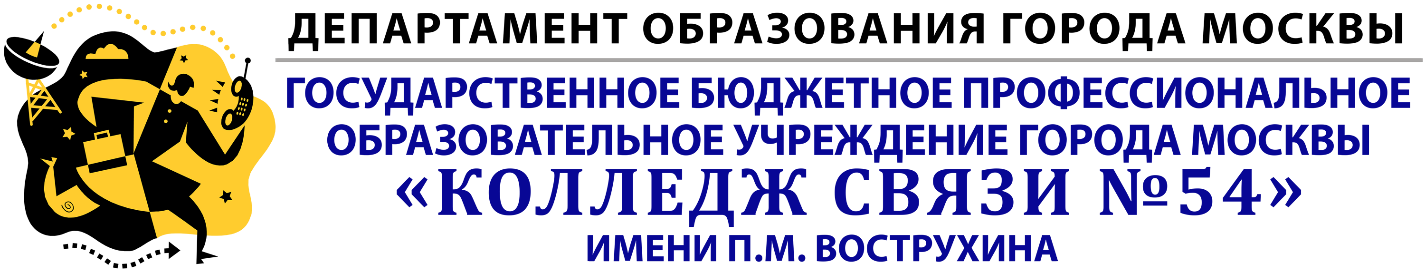 УТВЕРЖДАЮЗам. директора по УМР                                                      _________________________Бозрова И.Г.КОМПЛЕКТ ЛАБОРАТОРНЫХ РАБОТОП.12. ОРГАНИЗАЦИЯ, ПРИНЦИПЫ ПОСТРОЕНИЯ И ФУНКЦИОНИРОВАНИЯ КОМПЬЮТЕРНЫХ СЕТЕЙдля специальности090303 Информационная безопасность телекоммуникационных системРазработчик: преподаватель спецдисц. _____________ Пешкина О.В. Комплект лабораторных работ рассмотрен и одобрен на заседании ПЦК  _090303 Информационная безопасность телекоммуникационных системпротокол №  2 от « 5 » октября  2011 г.Председатель ПЦК   ______________ О.В. ПешкинаМосква 2015СодержаниеВведение	3Лабораторная работа № 1. Обжим витой пары и розетки. Обжим перекрестного кабеля (кроссовер)	10Лабораторная работа № 2. Работа в виртуальной машине Microsoft Virtual PC	25Лабораторная работа № 3. IP-адресация. Маршрутизация в IP-сетях	32Лабораторная работа № 4. DHCP-сервер: установка и управление	41Лабораторная работа № 5. DNS-сервер: установка и управление	46Лабораторная работа № 6. Создание домена Windows Server 2003	51Лабораторная работа № 7. Создание и администрирование учетных записей пользователей и групп	54Лабораторная работа № 8. Присоединение компьютеров к домену. Публикация ресурсов в Active Directory	60Лабораторная работа № 9. Групповые политики	65Лабораторная работа № 10. Сетевой анализатор Network Monitor и сети VPN	69ВведениеНастоящий сборник лабораторных работ предназначен в качестве методического пособия при проведении лабораторных работ по программе ОП.12 Организация, принципы построения и функционирования компьютерных сетей для специальности 090303 Информационная безопасность телекоммуникационных систем.Лабораторные занятия по ОП.12 Организация, принципы построения и функционирования компьютерных сетей проводятся с целью обеспечения  понимания теоретического материала учебного курса и его включение в систему знаний студентов, формирование и становление различных уровней составляющих его профессиональной компетентности, приобретения лабораторных навыков в решении профессиональных задач   по компьютерным технологиям.   Тематика лабораторных работ  соответствует рабочей программе ОП.12 Организация, принципы построения и функционирования компьютерных сетей: Лабораторное занятие 1 Тема: Обжим витой пары и розетки. Обжим перекрестного кабеля (кроссовер)Цель занятия:  научиться обжимать витую пару и розетку, обжимать перекрестный кабель.Продолжительность занятия – 2 ч.
Лабораторное занятие 2 Тема: Работа в виртуальной машине Microsoft Virtual PCЦель занятия:  научиться работать с виртуальными машинами Microsoft Virtual PC, уметь настраивать сетевые параметры компьютера и	изучить утилиты диагностики TCP/IP.Продолжительность занятия – 2 ч.Лабораторное занятие 3 Тема: IP-адресация. Маршрутизация в IP-сетяхЦель занятия: научиться определять адрес подсети и адрес хоста по маске подсети, определять количество и диапазон адресов возможных узлов в подсетях,  структурировать сети с использованием масок, объединять две сети при помощи компьютера, исполняющего роль маршрутизатора, научиться настраивать Windows Server 2003 в качестве маршрутизатора и изучить возможности утилиты route.Продолжительность занятия – 2 ч.Лабораторное занятие 4 Тема: DHCP-сервер: установка и управлениеЦель занятия: научиться устанавливать и удалять DHCP-сервер, настраивать область действия DHCP-сервера, выполнять резервирование адресов.Продолжительность занятия – 2 ч.Лабораторное занятие 5 Тема: DNS-сервер: установка и управлениеЦель занятия: научиться устанавливать службу DNS, конфигурировать зоны DNS, тестировать службу DNS, применять файл HOSTS.Продолжительность занятия – 2 ч.Лабораторное занятие 6 Тема: Создание домена Windows Server 2003Цель занятия: научиться создавать домен Windows Server 2003, устанавливать службу каталога Active Directory, изучить структуру службы каталога Active Directory.Продолжительность занятия – 2 ч.Лабораторное занятие 7 Тема: Создание и администрирование учетных записей пользователей и группЦель занятия: научиться создавать, изменять удалять учетные записи и группы, задавать и изменять пароли,  добавлять учетные записи в группы.Продолжительность занятия – 2 ч.Лабораторное занятие 8 Тема: Присоединение компьютеров к домену. Публикация ресурсов в Active DirectoryЦель занятия: научиться присоединять компьютеры к домену, изучить способы публикации ресурсов, научиться задавать и изменять права доступа, запускать приложения от имени другого пользователя.Продолжительность занятия – 2 ч.Лабораторное занятие 9 Тема: Групповые политикиЦель занятия: изучить способы задания групповых политик, виды параметров групповых политик, объекты групповых политик, научиться задавать групповые политики для разных объектов.Продолжительность занятия – 2 ч.Лабораторное занятие 10Тема: Сетевой анализатор Network Monitor и сети VPNЦель занятия: научиться работать с сетевым анализатором кадров Network Monitor,  устанавливать и настраивать сети VPN.Продолжительность занятия – 2 ч.Требования к аппаратному и программному обеспечениюСреда выполнения лабораторных работ представляет собой персональный компьютер (будем использовать название «физический компьютер»), на котором установлена программа эмуляции виртуальных машин Microsoft Virtual PC 2007. В качестве операционной системы физического компьютера можно использовать Microsoft Windows XP Professional, Microsoft Windows 2000 (Professional или Server) или Microsoft Windows Server 2003.Перед выполнением лабораторных работ необходимо создать две виртуальные машины со следующими установленными операционными системами:Microsoft Windows Server 2003 (версии Standard Edition или Enterprise Edition);Microsoft Windows XP Professional (наличие Service Pack не имеет значения).В ходе описания лабораторных работ предполагается, что серверная версия операционной системы англоязычная, все термины приводятся на двух языках, а клиентская – русскоязычная, термины указываются только на русском языке.Вопросы установки операционных систем на виртуальные машины рассматриваются в справке Microsoft Virtual PC 2007.После того, как операционные системы будут установлены, нужно выбрать подходящий тип сетевого взаимодействия. Отметим, что возможность работы с сетью является ключевой для успешного выполнения лабораторного практикума, поэтому на проблему настройки сетевых параметров на физическом компьютере следует обратить повышенное внимание.Microsoft Virtual PC 2007 предоставляет несколько вариантов сетевого взаимодействия. В любом случае на виртуальную машину требуется установить хотя бы один сетевой адаптер (Settings – Networking). После этого в свойствах адаптера требуется выбрать подходящий вид сети:Local – создание локальной сети только между запущенными виртуальными машинами. Доступа к физическому компьютеру, а также к реальной сети у виртуальных машин нет. Недостатком данного способа является то, что для организации простейшей локальной сети требуется не менее двух запущенных виртуальных машин, что накладывает повышенные требования на ресурсы физического компьютера.Shared Networking – специальный вид сети для доступа виртуальной машины к ресурсам TCP/IP физического компьютера. Для данного практикума не применим.Сетевой адаптер на физическом компьютере (указывается название адаптера) – сетевой адаптер виртуальной машины напрямую подключается к адаптеру физического компьютера. В этом случае виртуальная машина становится обычным узлом реальной сети. Недостатками способа являются, во-первых, факт присутствия в реальной сети машины, на которой студенты имеют права администратора, во-вторых, необходимость наличия сетевого адаптера на физическом компьютере, что не всегда возможно.Microsoft Loopback Adapter – адаптер виртуальной машины подключается к особому виртуальному адаптеру физической машины, который называется Microsoft Loopback Adapter (Адаптер Microsoft замыкания на себя). В этом случае организуется внутренняя сеть между виртуальными машинами и физическим компьютером, причем виртуальные машины не имеют доступа в реальную сеть.Адаптер Microsoft замыкания на себя устанавливается (в Windows XP) с помощью запуска Мастера установки оборудования (Пуск – Панель управления – Установка оборудования). Затем следует выбирать следующие пункты: Да, устройство уже подсоединено – Добавление нового устройства – Установка оборудования, выбранного из списка вручную – Сетевые платы – Microsoft – Адаптер Microsoft замыкания на себя.Сетевые параметры адаптера нужно настроить следующим образом:IP-адрес: 192.168.1.10;маска подсети: 255.255.255.0;шлюз по умолчанию: 192.168.1.1;адрес DNS-сервера: 192.168.1.1.Среда выполнения лабораторного практикума может быть настроена с использованием всех перечисленных способов, кроме Shared Networking. Однако в большинстве случаев предпочтительно использование последнего варианта (Microsoft Loopback Adapter). В этом случае не требуется наличие реальной сети, а для связи физического компьютера и виртуальной машины не нужен реальный сетевой адаптер. Именно этот вариант считается основным при описании лабораторных работ.В случае присутствия на физическом компьютере брандмауэра (firewall), следует его настроить на разрешение пакетов от сетевого адаптера, подключенного к виртуальным машинам.Большинство лабораторных работ предполагает одновременный запуск на физическом компьютере двух виртуальных машин. С учетом минимальных требований, предъявляемых Microsoft к аппаратным платформам для операционных систем Windows, приведем минимально необходимую конфигурацию физического компьютера:х86-совместимый процессор с частотой 1 ГГц;384 Мб оперативной памяти;свободное дисковое пространство 5 Гб.На указанной минимальной конфигурации все три системы способны работать, однако быстродействие в этом случае оставляет желать лучшего. Для достижения приемлемого уровня быстродействия рекомендуются следующие параметры физического компьютера:двухядерный х86-совместимый процессор с частотой не менее 3 ГГц;не менее 1 Гб оперативной памяти;не менее 10 Гб свободного дискового пространства.В программе Microsoft Virtual PC 2007 предусмотрена возможность отмены изменений, произведенных в ходе сеанса работы с виртуальной машиной. Эта возможность называется Disk Undo и требует некоторого свободного места на диске. Включение Disk Undo описывается в лабораторной работе № 1. Такая возможность необходима в случае, если на одном физическом компьютере с одной виртуальной машиной работают несколько пользователей. Однако для наиболее эффективной работы рекомендуется, чтобы каждый пользователь имел свои копии виртуальных машин.Требования к знаниям и умениям при выполнении лабораторных работВ результате выполнения лабораторных работ, предусмотренных программой по данной специальности, студент должен знать:Требования к уровню освоения ОП.12 Организация, принципы построения и функционирования компьютерных сетей: С целью овладения указанным видом профессиональной деятельности и соответствующими профессиональными компетенциями обучающийся в ходе освоения ОП.12 Организация, принципы построения и функционирования компьютерных сетей:иметь практический опыт:моделирования сети передачи данных с предоставлением услуг связи;разработки и создания информационно-коммуникационной сети с предоставлением услуг связи;подключения оборудования к точкам доступа;настройки, адресации и работы в сетях различной топологии;конфигурирования сетевого оборудования, предназначенного для технологических сетей IP-телефонии: персональных ЭВМ, программных и аппаратных коммутаторов, маршрутизаторов, шлюзов, программных и аппаратных телефонов;разработки и создания мультисервисной сети;мониторинга оборудования информационно-коммуникационных сетей для оценки его работоспособности;уметь:осуществлять конфигурирование сетей;уметь инсталлировать и настраивать компьютерные платформы для организации услуг связи;осуществлять организацию электронного документооборота;работать с приложениями MS Office: «Access», «Excel», «Groove», «Info Path», «One Note», «Power Point», «Word», «Visio»;работать с различными операционными системами (ОС) («Linux», «Windows»);осуществлять настройку адресации и топологии сетей;настраивать и осуществлять мониторинг локальных сетей;осуществлять администрирование сетевого оборудования с помощью интерфейсов управления (WEB-интерфейс, Telnet, локальная консоль);проводить мониторинг работоспособности оборудования информационно-коммуникационных сетей;анализировать результаты мониторинга и устанавливать их соответствие действующим отраслевым нормам;осуществлять техническое обслуживание оборудования информационно-коммуникационных сетей;Правила выполнения лабораторных работДля выполнения лабораторной  работы студенту предварительно необходимо:Тщательно изучить основные правила работы и техники безопасности в лаборатории;Ознакомится с календарным планом выполнения лабораторных работ;Перед выполнением лабораторных  работ изучить теоретический материал самостоятельно, используя конспект лекций и теоретические  сведения  к выполняемой лабораторной  работе;Иметь ясное представление о цели работы и последовательности ее выполнения.Основой практикума выступают типовые задания, которые должен уметь решать специалист в области сетевых технологий и  администрирования КС в своей профессиональной деятельности, работая в дальнейшем  в профессиональной деятельности на предприятиях связи, отделах и центрах связи государственных и коммерческих организаций и предприятий. Практическая работа заключается в выполнении студентами, под руководством преподавателя  комплекса учебных заданий  с применением современных информационных и коммуникационных технологий. Выполнение лабораторной работы студенты производят в электронном виде,В лабораторной  работе материал изложен  в следующей последовательности:Название лабораторной  работыЦель работыТеоретические сведенияЗаданияПорядок выполнения работыКонтрольные вопросыСамостоятельные заданияПредлагаемые самостоятельные задания, подлежат обязательному выполнению. Контрольные вопросы содержат в себе перечень вопросов к  темам лабораторных работ, по которым будет осуществляться защита.В каждом задании при описании лабораторных работ приведены требования к тому, что нужно поместить в отчет. Требования выделяются следующим маркером: <Требования к отчету>.	Студенты, не выполнившие работу, не допускаются к следующей работе. Если студент не выполнил лабораторную работу или часть работы, то он может выполнить работу или оставшуюся часть во внеурочное время, согласованное с преподавателем.Оценку по лабораторной работе студент получает, с учетом срока выполнения работы, если: сделан анализ проделанной работы и вывод по результатам работы; студент может пояснить выполнение любого этапа работы; отчет выполнен в соответствии с требованиями к выполнению работы.Зачет по практическим  работам студент получает при условии выполнения всех предусмотренной программой работ, после сдачи отчетов по работам при удовлетворительных оценках за опросы и контрольные вопросы во время лабораторных занятий. Отчет предоставляется преподавателю, ведущему данный предмет, в электронном  виде.Лабораторная работа № 1.
Обжим витой пары и розетки. Обжим перекрестного кабеля (кроссовер)Цели работы:научиться обжимать витую пару и розетку;научиться обжимать перекрестный кабель.Опрессовка прямого провода по стандарту T568BПри монтаже локальных сетей сегодня наиболее распространена неэкранированная витая пара 5й категории (CAT-5E) – рис. 1.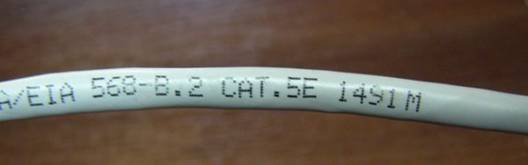 
Рис. 1. Так выглядит кабель витая параОбжим такого кабеля для соединения ПК (PC)-ХАБ (HUB) по стандарту T568B изображен на рис. 2.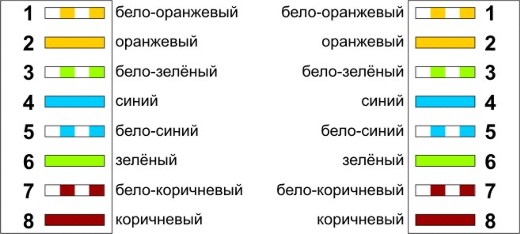 
Рис. 2. Прямой обжим для соединения ПК-ХАБ (Одинаковый цвет проводников с обеих сторон кабеля)ПримечаниеОбжим (опрессовка) по варианту T568A - стандарт, имеющий хождение в США и Канаде, а в России, в основном, применяется стандарт T568B.Для обжима (опрессовки) витой пары вам потребуются пара коннекторов RJ-45и специальные клещи (кримпер) - рис 3-5.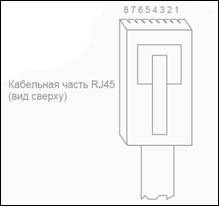 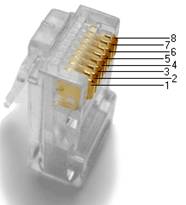 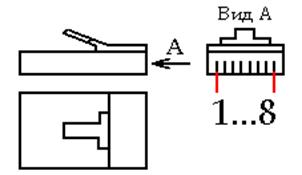 Рис. 3. Нумерация контактов разъема RJ-45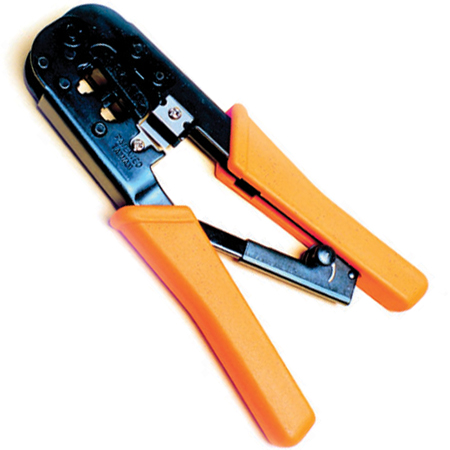 Рис. 4. Кримпер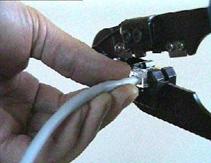 Рис. 5. Коннектор вставлен в кримперПоследовательность действий при обжиме:Аккуратно обрежьте конец кабеля резаком, встроенным в обжимной инструмент.Снимите с кабеля изоляцию ножом, встроенным в обжимной инструмент.Разведите и расплетите проводки, выровняйте их в один ряд. Обкусите проводки так, чтобы их осталось чуть больше сантиметра (см. примечание).Вставьте проводники в коннектор RJ-45. Убедитесь, все ли провода полностью вошли в разъем и уперлись в его переднюю стенку.Вставьте коннектор в устройство для обжима коннектора.Надавите на клещи так, чтобы контакты коннектора зажали проводники внутри него.ПримечаниеНа рис. 6 показан неправильный обжим витой пары. На примере слева оставлены слишком длинные жилы, из-за чего расстояние от коннектора до оплетки остается незащищенным. Также кабель теряет прочность. На втором примере жилы срезаны слишком коротко, оплетка входит в коннектор и длина концов проводников не позволяет создать их полноценный контакт с коннектором.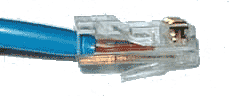 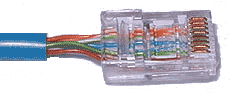 Рис. 6. Ошибки обжима кабеляКонтроль результатаДля проверки правильности обжима соедините кабелем сетевую карту и HUB (коммутатор, свич) и убедитесь в правильной работе такого кабеля. Другой вариант – использовать специальный тестер со светодиодной индикацией ( рис. 7).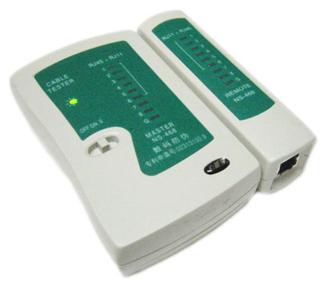 Рис. 7. Внешний вид тестера для проверки витых пар RJ-45 модели FA-7012BВ продаже представлено множество тестеров для проверки витых пар RJ-45 разного уровня сложности и ценового диапазона. Однако, принцип работы их аналогичен. Так, например, кабельный тестер FA-7012B состоит из 2 функциональных блоков - передатчика и приемника, которые подключаются к концам кабельной линии через разъемы RJ-45 или RJ-12. Он позволяет обнаружить оборванные пары, закороченные пары, перепутанные провода в одной паре, перепутанные пары и перепутанные провода между разными парами. Также прибор позволяет проверить целостность экрана кабеля. Блок-передатчик последовательно опрашивает состояние каждого провода в кабеле, а блок-приёмник возвращает ответ по неиспользуемой в конкретный момент паре. Последовательное загорание светодиодов сигнализирует о правильном соединении. Устройство питается от 1 батареи типа "Крона" 9 В.Обжимаем розетку категории 5 под разъем RJ45Стандартная схема подключения ПК к локальной или глобальной сети приведена на рис. 8.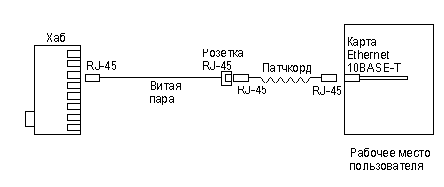 Рис. 8. Обычная схема подключения домашнего или офисного ПК к сетиТак же, как и сам кабель, витая пара, сетевые розетки различаются по категориям. В идеале, для профессионального монтажа вам понадобятся: розетка RJ-45 категории 5e для настенного монтажа, устройство для зачистки и обрезки витой пары, устройство для заделки витой пары, 4-парный кабель UTP, категория 5e и маркеры для нанесения обозначений на кабель ( рис. 9).
Рис. 9. Набор для монтажа розетки (слева инструмент для снятия изоляции, сверху – для обрезки концов проводников)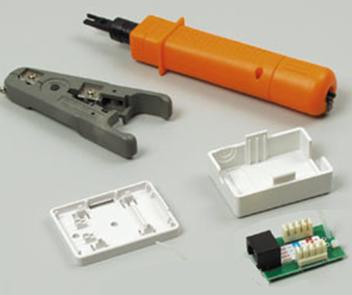 Все контакты в розетках категории 5 пронумерованы, поэтому никаких проблем с разводкой кабеля возникнуть не должно. Ситуация 1. Розетка с одним гнездом на 8 проводов (видео)Для работы потребуется отвертка с плоским тонким жалом, по толщине, не превышающей диаметр медного проводника витой пары – рис.10. Также заталкивать провода в щели розетки можно ножом с тонким лезвием, например, канцелярским ножом, у которого лезвие выдвигается.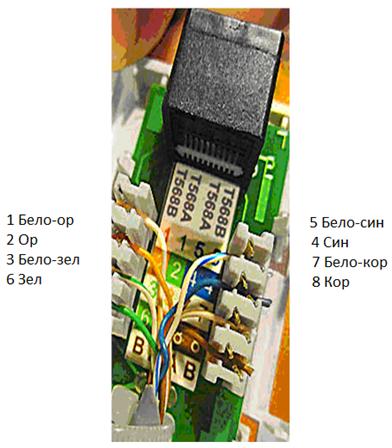 
Рис. 10. Нумерация контактов в розетке с одним гнездом по стандарту T568B (для стандарта T568А цвета контактов розетки тоже обозначены)Подготавливается для разделки кабель, снимается на длину не более 3 см его внешняя оболочка. Расплетаются пары на длину не более 13-15 мм. Далее, по схеме цветов, проводники по очереди заводятся в гребенку, заправляются боковой плоскостью лезвия отвертки и затем торцом лезвия заталкиваются до упора. В особых случаях (при необходимости) в одно гнездо можно вставить два кабеля витой пары, смонтированных на одну вилку ( рис. 11).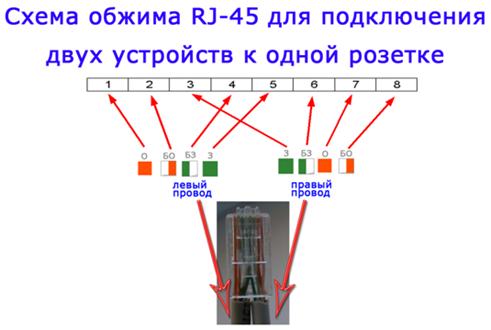 
Рис. 11. Особый вариант обжима кабеляПонятно, что скорость информации при таком монтаже будет не 100, а 10 Мбит/сек.Ситуация 2. Розетка на 2 гнезда по 8 проводовДля надежной фиксации проводников в контактах розетки существует специальный инструмент, позволяющий поместить провод на максимальную глубину, хотя, можно обойтись обыкновенным пинцетом и отверткой. Провода перед вбиванием в клеммы зачищать не надо - щели оснащены специальной режущей кромкой, которая сама прекрасно снимает с них изоляцию. Заведите кабель на модуль розетки. Подготавливается для разделки кабель, снимается на длину не более 3 см его внешняя оболочка. Расплетаются пары на длину не более 13-15 мм. Закрепите кабель стяжкой на печатной плате розетки. Обрежьте конец стяжки с помощью кусачек или ножниц. На самой розетке всегда есть схема, какой цвет кабеля, в какой контакт должен приходить. На печатной плате наклеена табличка, на которой прорисованы в цветах варианты Т568В и Т568А разделки проводников витой пары в гребенки – рис. 12.
Рис. 12. Цветовая маркировка проводов розетки стандарта T568B это: 1 бело-ор, 2 ор, 3 бело-зел, 4 син, 5 бело-син 6 зел 7 бело кор, 8 кор (для варианта T568А цвета тоже нарисованы)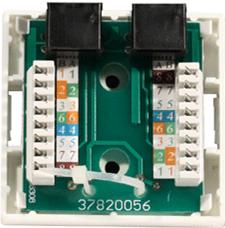 После выбора места установки розетки нужно ее закрепить на стене с помощью двух шурупов или приклеить двусторонним скотчем (обычно прилагаются в комплекте с розеткой). Для крепления шурупами нужно снять крышку и печатную плату, чтобы добраться до крепежных отверстий в основании розетки. Чтобы снять крышку, нужно двумя пальцами сдавить ее с боков в месте, близком к основанию и потянуть на себя. Защелки выйдут из зацепления, и крышка легко отойдет в сторону. Далее снимается печатная плата отведением в стороны четырех защелок по углам. Монтируем кроссоверЕсли на одном конце кабеля проводники расположены по стандарту 568A, а на другом - по стандарту 568В, то это будет перекрестный кабель - кроссовер ( рис. 13).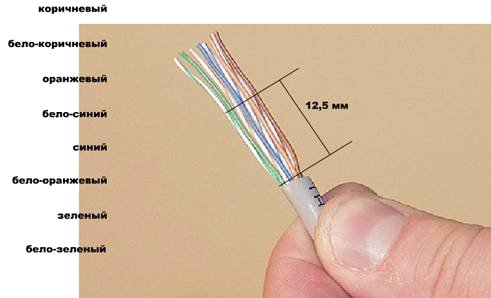 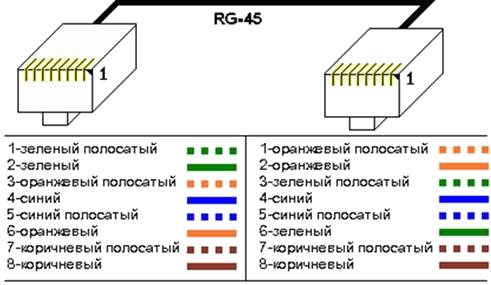 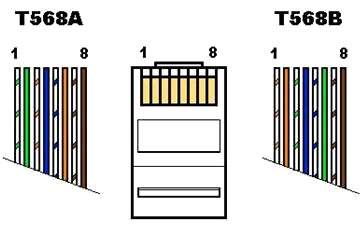 
Рис. 13. Слева – один конец кабеля, справа – другой его конецОбратите внимание на то, какой контакт первый (14).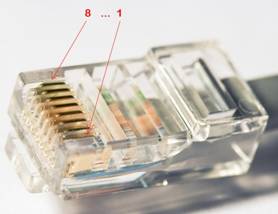 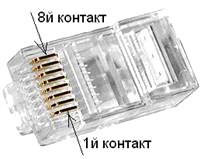 
Рис. 14. Контакты разъема RJ-45Обжатая таким образом витая пара может вам понадобиться в 2 случаях: для соединения ПК-ПК или ХАБ-ХАБ.Проверка правильности обжима витой пары ПК-ПК Давайте после опрессовки проверим сделанный нами перекрестный кабель (кроссовер). Вставьте один коннектор в порт LAN первого компьютера так, чтобы раздался щелчок. Коннектор на другом конце кабеля вставьте в порт LAN сетевой карты второго компьютера. Вот и всё, физически компьютеры уже соединены в сеть. Переходим к настройке соединения двух ПК в ОС Windows XP.Шаг 1.На ПК1 щелкните правой кнопкой мыши по значку Мой компьютер на рабочем столе и выберите Свойства. В открывшемся окне выберите вкладку Имя компьютера и нажмите на кнопку Изменить. Введите имя компьютера (например, 408-1) и имя рабочей группы, например, 408. Нажмите на кнопку "ОК" в этом и в следующем окне. Затем перезагрузите компьютер, чтобы изменения вступили в силу. То же самое проделайте со вторым компьютером. Рабочая группа на обоих компьютерах должна быть одинаковой - 408. По окончании настройки, второй компьютер также нужно перезагрузить. Шаг 2.На ПК1 проделайте команду Пуск - Настройка и дважды щелкните мышью по пункту Сетевые подключения. Далее выполните команду Подключение по локальной сети-Свойства-Протокол Интернета TCP/IP и нажмите кнопку Свойства. Отметьте пункт Использовать следующий IP-адрес. В поле IP-адрес введите адрес вашего компьютера (от 192.168.0.100 до 192.168.0.110). Щелкните мышью по полю Маска подсети - там появится соответствующая адресу компьютера величина. Нажмите кнопку "ОК" в этом окне и "Закрыть" в следующем. Подождите несколько секунд, пока настройки вступят в силу. Закройте окно Сетевых подключений. Шаг 3.Для проверки связи между ПК откройте меню Пуск-Выполнить. В поле команд введите cmd и нажмите "ОК". Откроется командный интерпретатор Windows. Мы будем пинговать ПК1 с адресом 192.168.0.100. Введите ping 192.168.0.100 и нажмите на клавиатуре Enter. Процесс пошел, мы видим как ПК2 отправляет пакеты, а ПК1 отвечает на них ( рис. 15). Значит, связь есть, сеть работает, провод обжат правильно.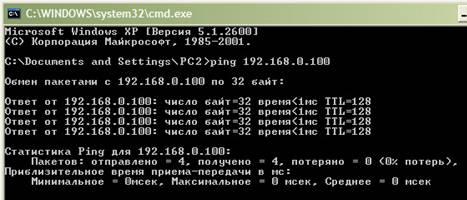 
Рис. 15. Связь естьМожете теперь сесть за ПК1 и пропинговать, например, ПК6 командой ping 192.168.0.6Доступ в Интернет для нескольких ПК через одно подключение Ниже мы рассмотрим два варианта настройки Интернета на два компьютера через одно подключение. Работы выполним в ОС Windows XP.Вариант 1. Раздаем компьютерам Интернет через сетевой мостПостановка задачи такова: у нас есть розетка с одним гнездом. Надо к ней подключиться двумя компьютерами с целью получения на обоих Интернет. Для решения соединим эти два ПК перекрестным кабелем и разведем одно Интернет подключение на два ПК. Потребуется создать сетевой мост.Сетевой мост представляет собой программное или аппаратное обеспечение, объединяющее две или более сетей. Приведем пример. Предположим, есть две сети: в одной компьютеры соединены кабелями, в другой — по беспроводной технологии. Компьютеры проводной сети могут взаимодействовать только с другими компьютерами проводной сети, а компьютеры беспроводной сети — только с компьютерами беспроводной. С помощью сетевого моста все компьютеры могут взаимодействовать друг с другом. Программный сетевой мост, встроенный в Windows XP, не требует покупки дополнительного оборудования. На компьютере можно создать только один сетевой мост, но в его состав может входить любое число сетевых подключений. Итак, мы соединили два ПК перекрестным кабелем. Для создания моста между такой локальной сетью и Интернет откройте компонент Сетевые подключения, выполнив команду Пуск-Панель управления-Сеть и Интернет-Центр сети и общего доступа-Управление сетевыми подключениями. Удерживая нажатой клавишу Ctrl, выберите все сетевые подключения, добавляемые в мост – 16.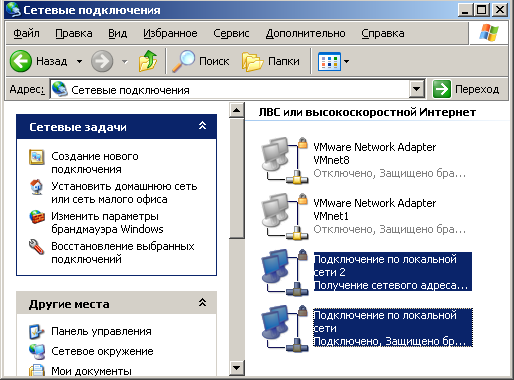 
Рис. 16. Выбор сетевых подключений, добавляемых в мостЩелкните правой кнопкой мыши одно из выбранных сетевых подключений и затем в меню найдите строчку Подключения типа мост (17 и 8). 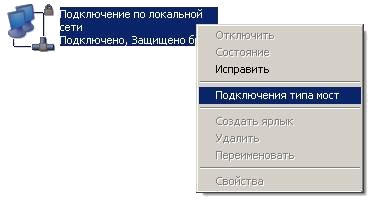 
Рис. 17. Команда контекстного меню Подключения типа мост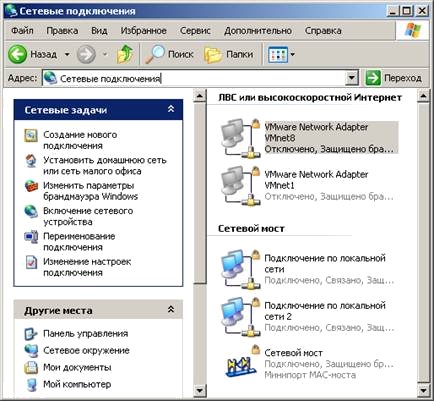 
Рис. 18. Сетевой мост созданВсе – теперь Интернет будет работать на обоих ПК. ПримечаниеЕсли мост не работает, то установите IP не фиксированный, а получаемый автоматически. Брандмауэр также лучше выключить.Однако, наша практическая работа имеет два существенных недостатка. Во-первых, для выхода в сеть второго компьютера необходимо, чтобы в сети был так же и первый компьютер. Во-вторых, если у вас подключение к Интернет идет по сетевой карте, то необходима дополнительная сетевая карта для подключения второго компьютера к первому, т.к. встроенная сетевая карта уже занята (она принимает Интернет).ПримечаниеДля удаления программного сетевого моста откройте компонент Сетевые подключения, щелкните правой кнопкой мыши на значок удаляемого сетевого моста и в меню встаньте на строчку Удалить. Введите пароль администратора, если появится соответствующий запрос.Вариант 2. Раздаем компьютерам Интернет без создания сетевого мостаЧтобы другие компьютеры имели доступ к Интернету, используя одно подключение, нужно на компьютере, через который необходимо организовать доступ, зайти в свойства этого подключения. Важно: в раздающем Интернет компьютере должно быть две сетевые карты. На первую сетевую карту в ПК1 будет приходить Интернет, а через вторую сетевую карту к нему перекрестным кабелем будет подключен ПК2 (19 и 20).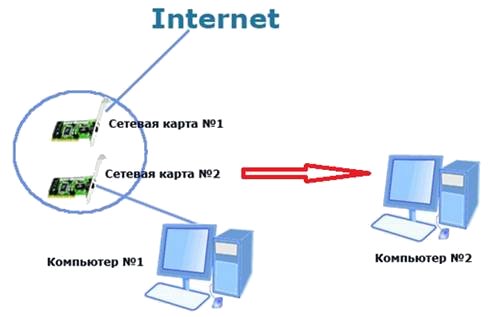 
Рис. 19. Раздаем компьютерам Интернет без создания сетевого моста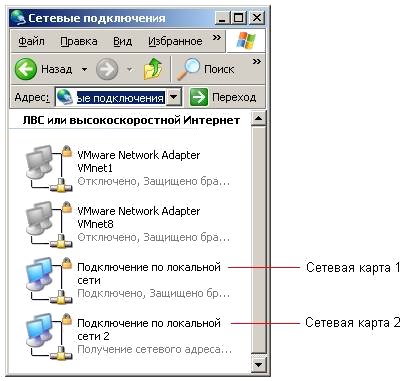 Рис. 20. Два сетевых подключения на ведущем ПК1Итак, мы соединили два ПК перекрестным кабелем. На ПК установлена ОС Windows XP. В окне Подключение по локальной сети… переходим на вкладку Дополнительно и ставим галочку возле Разрешить другим пользователям сети использовать подключение к Интернету данного компьютера – рис. 21.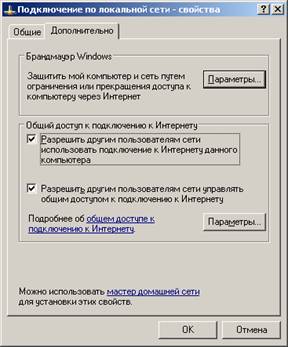 Рис. 21. Устанавливаем флажок Разрешить другим пользователям сети использовать подключение к Интернету данного компьютераТеперь пользователи локальной сети, к которой подключен этот компьютер, смогут пользоваться Интернетом. ПримечаниеДля предотвращения блокировки передачи данных работу файервола на некоторое время можно отключить.Недостатки такого подключения к Интернет очевидны, их два: снижение безопасности работы сети и наличие двух сетевых карт, вместо одной.Задание Выполнить обжим витой пары, предназначенной для соединения PC –HUB с контролем, а также выполнить опрессовку сетевых розеток категории 5 под разъем RJ45Выполнить опрессовку перекрестного кабеля для соединения напрямую двух ПК без применения хабаЛабораторная работа № 2.
Работа в виртуальной машине Microsoft Virtual PCЦели работы:научиться работать с виртуальными машинами Microsoft Virtual PC;научиться настраивать сетевые параметры компьютера;изучить утилиты диагностики TCP/IP.Примечание. Результатом выполнения лабораторной работы является отчет. В каждом задании указывается, что нужно поместить в отчет.Задание 1. Запустить программу Microsoft Virtual PC и виртуальную машину с установленной операционной системой Microsoft Windows Server 2003.Указания к выполнениюЗапустите программу Microsoft Virtual PC 2007. Откроется Virtual PC Console (Консоль виртуального компьютера). В этой консоли вам нужно выбрать виртуальную машину с установленной операционной системой Microsoft Windows Server 2003 и открыть её настройки (Settings).Другой вариант – в правом нижнем углу (в системном трее) находится значок Microsoft Virtual PC 2007. Щелчок правой кнопкой вызывает контекстное меню. Выберите виртуальную машину с Windows Server 2003, затем пункт Settings.Просмотрите настройки виртуальной машины:File Name – имя файла виртуальной машины.Memory – объем используемой памяти. Рекомендуется распределять имеющуюся физическую память поровну между всеми запущенными виртуальными машинами, а также физическим компьютером.Hard Disk – местонахождение файла жесткого диска виртуальной машины.Undo Disk – важная опция, позволяющая не сохранять все изменения, произведенные в течение сеанса работы с виртуальной машиной. Узнайте у своего преподавателя, требуется ли устанавливать данную опцию.Networking – сетевые настройки. Выберите один сетевой адаптер (Number of networks adapters). В появившемся списке выберите адаптер Microsoft замыкания на себя. Таким образом, создается сетевое соединение физического компьютера и виртуальной машины, не влияющее на реальную сеть.Остальные настройки оставьте неизменными.Включите виртуальную машину (кнопка Start или пункт контекстного меню Start). Операционная система должна стартовать. После запуска появится окно Welcome to Windows. Нажмите комбинацию клавиш Правый Alt + Delete, эта комбинация соответствует в виртуальной машине комбинации Ctrl+Alt+Delete. Введите пароль администратора (если есть) и войдите в систему.Теперь вы находитесь в виртуальной машине. Чтобы выйти из её окна на физический компьютер нажмите Правый Alt. Чтобы перейти в полноэкранный режим, нажмите Правый Alt + Enter.Выключите виртуальную машину. Выберите в меню окна виртуальной машины пункт Action (Действие), затем Close (Закрыть). Существует три способа завершения работы:Start – Shut Down (Пуск – Выключение);Turn off – полное выключение, аналог «Выключения» на физическом компьютере;Save state – сохранить состояние. На жестком диске в специальном файле сохраняется текущее состояние виртуальной машины и при следующем старте работа начинается с него (аналог «Спящего режима»).Выберите Start – Shut Down.В окне Shut Down Windows (Выключение Windows) в разделе Shutdown Event Tracker (Отслеживание событий выключения), отслеживающем события выключения компьютера, изучите причины выключения компьютера.Выпишите список причин выключения компьютера раздела Shutdown Event Tracker на английском языке с их переводом на русский язык.Задание 2. Изучить утилиту диагностики TCP/IP IPconfig.Указания к выполнениюУзнайте назначение утилит диагностики TCP/IP (например, в Лекции 2 «Стек протоколов TCP/IP»).На виртуальной машине запустите командную строку Start – Run – cmd (Пуск – Выполнить – Командная строка).Выясните назначение параметров утилиты, пользуясь ключом /?: ipconfig /?Выпишите назначение следующих ключей утилиты ipconfig: /all, /release, /renew.Выполните утилиту IPconfig с ключом /all. Отметьте, что при наличии нескольких сетевых адаптеров информация о сетевых параметрах выводится отдельно для каждого из них.Выпишите следующие данные (только для адаптера локальной сети):имя компьютера (computer name);IP-адрес (IP address);маску подсети (subnet mask);основной шлюз по умолчанию (default gateway);адреса DNS-серверов (DNS servers);физический адрес (physical address).Задание 3. Назначить своей виртуальной машине заданные сетевые параметры. Указания к выполнениюОткройте окно Network Connections (Сетевые соединения): Start – Control panel – Network Connections (Пуск – Панель управления – Сетевые соединения).Щелкните два раза на значке Local Area Connection (Подключение по локальной сети). Отобразится информация о текущих сетевых параметрах и активности сети.Нажмите на кнопку Properties (Свойства) и два раза щелкните в окне установленных компонентов на Protocol TCP/IP (Протокол TCP/IP).Отобразится окно свойств протокола. Введите следующие данные:IP-адрес: 172.16.1.10;маска подсети: 255.255.0.0;шлюз по умолчанию: 172.16.1.1;адрес DNS-сервера: 172.16.1.1.Поместите в отчет снимок экрана (screenshot, скриншот), в котором отражены установленные настройки IP-протокола на виртуальной машине. Для создания скриншота откройте окно виртуальной машины и выделите мышью нужный фрагмент экрана. Нажмите Правый Alt + C (обязательно на латинской раскладке), выделенная часть экрана скопируется в буфер обмена. Теперь его можно вставить в графический редактор или в Microsoft Word. Чтобы сделать снимок всего рабочего стола виртуальной машины, нажмите Правый Alt + A (также на латинской раскладке), затем Правый Alt + C.Закройте оба окна свойств кнопкой ОК.Проверьте сетевые настройки с помощью утилиты IPconfig.Задание 4. Объединить в сеть виртуальную машину и физический компьютер.Указания к выполнениюПроверьте в настройках виртуальной машины (раздел Networking), что у неё имеется один сетевой адаптер, подключенный к сетевому адаптеру Microsoft замыкания на себя. Это означает, что виртуальная машина подключена по сети к физическому компьютеру, но для возможности передачи сообщений между ними требуется настроить сетевые параметры виртуальной машины, в частности, объединить их в одну подсеть.Выясните с помощью утилиты IPconfig сетевые параметры физического компьютера (если имеется несколько сетевых адаптеров, выберите те параметры, которые относятся к адаптеру с описанием Адаптер Microsoft замыкания на себя). Параметры должны быть следующими:IP-адрес: 192.168.1.10;маска подсети: 255.255.255.0;шлюз по умолчанию: 192.168.1.1;адрес DNS-сервера: 192.168.1.1.Если это не так, исправьте сетевые параметры на указанные.Назначьте своей виртуальной машине следующие сетевые параметры:IP-адрес: 192.168.1.20;маска подсети: 255.255.255.0;шлюз по умолчанию: 192.168.1.1;адрес DNS-сервера: 192.168.1.1.Таким образом, получилась следующая конфигурация компьютерной сети:Рис. 2. Конфигурация виртуальной сетиТак как физический компьютер и виртуальная машина находятся в одной подсети 192.168.1.0/24, между ними возможна передача сообщений.Задание 5. Проверить возможность связи между физическим компьютером и виртуальной машиной.Указания к выполнениюУзнайте назначение утилиты ping.На виртуальной машине запустите командную строку Start – Run – cmd (Пуск – Выполнить – Командная строка).Выясните назначение параметров утилиты ping, пользуясь ключом /?.Проверьте возможность связи виртуальной машины с физическим компьютером при помощи утилиты ping:ping 192.168.1.20Таким же способом проверьте способность соединения физического компьютера с виртуальной машиной (запустите утилиту ping на физическом компьютере).Выпишите назначение следующих ключей утилиты ping:
–t, –a, –l, –w.Поместите в отчет скриншот, в котором отражено подтверждение возможности установления связи между физическим компьютером и виртуальной машиной.Задание 6. Узнать имя физического компьютера и название рабочей группы.Указания к выполнениюСуществует два способа узнать имя и рабочую группу компьютера. Первый способ: откройте окно системных свойств (щелкните правой кнопкой мыши по значку Мой компьютер – Свойства). На вкладке Имя компьютера определите имя компьютера и название рабочей группы.Второй способ (с помощью командной строки): для определения имени компьютера воспользуйтесь утилитой hostname.Чтобы узнать название рабочей группы, примените утилиту nbtstat (утилита отображает информацию о протоколе NBT – NetBIOS через TCP/IP). В командной строке введите: nbtstat –a <имя компьютера>.Выпишите имя физического компьютера и название рабочей группы.Экспериментальным путем выясните максимальную длину имен NetBIOS.Задание 7. Изменить имя виртуальной машины и ввести её в рабочую группу физического компьютера.Указания к выполнениюОткройте окно системных свойств. На вкладке Имя компьютера нажмите кнопку Изменить... Введите имя виртуальной машины (например, server) и название рабочей группы, совпадающее с названием рабочей группы физического компьютера.Проверьте новое имя виртуальной машины с помощью утилиты hostname.Проверьте, отображается ли физический компьютер в сетевом окружении виртуальной машины. Откройте окно Сетевое окружение из меню Пуск. Слева на панели Сетевых задач выберите пункт Отобразить компьютеры рабочей группы. Если все сделано правильно, в этом окне должно быть два компьютера – физический и виртуальная машина.Поместите в отчет скриншоты, в которых отражены:окно Имя компьютера с названием рабочей группы виртуальной машины, результат выполнения утилиты hostname,окно Сетевое окружение.Задание 8. Проверить способность связи по именам узлов.Указания к выполнениюДопустим, физический компьютер называется host. На виртуальной машине в командной строке введите:ping host.Утилита ping, запущенная по IP-адресу, проверяет способность физического соединения двух узлов. Если использовать имя, то будет проверяться также способность разрешения имени.Аналогично проверьте связь с сервером на физическом компьютере.Поместите в отчет скриншот, в котором отражено подтверждение возможности установления связи между физическим компьютером и виртуальной машиной по именам узлов.Самостоятельная работаДля всех заданий поместите в отчете скриншоты, отражающие правильность выполнения заданий.Подключите к сети третий компьютер (виртуальную машину с Microsoft Windows XP). Нарисуйте схему полученной сети. Проверьте возможность связи по IP-адресам.Добавьте виртуальную машину с Microsoft Windows XP в рабочую группу. Проверьте возможность связи по именам узлов.Организуйте постоянный опрос физического компьютера с одной из виртуальных машин при помощи утилиты ping.Выясните с одной из виртуальных машин имя физического компьютера при помощи утилиты ping.Изучите возможности утилиты tracert.Исследуйте возможности утилиты netstat.Контрольные вопросыКак узнать физический адрес компьютера?Нужно ли перезапускать компьютер, чтобы изменения вступили в силу, если изменяются следующие параметры:настройки стека TCP/IP;имя рабочей группы;имя компьютера?Какова максимальная длина имен NetBIOS? Как с помощью утилиты ping определить достижимость узла? Какая информация, полученная при использовании утилиты ping, служит ответом о достижимости узла?Как определить IP-адрес удаленного узла, зная только его символьное имя?Как изменить размер пакета утилиты ping?Параметры свойств протокола TCP/IP компьютера локальной сети были настроены вручную. После этого компьютер может устанавливать соединение с любым компьютером внутренней сети, но компьютеры удаленной подсети остаются недостижимыми. Объясните, в чем проблема и как ее устранить.Какая утилита определяет имя узла?Лабораторная работа № 3.
IP-адресация. Маршрутизация в IP-сетяхЦели работы:научиться определять адрес подсети и адрес хоста по маске подсети;научиться определять количество и диапазон адресов возможных узлов в подсетях;научиться структурировать сети с использованием масок;научиться объединять две сети при помощи компьютера, исполняющего роль маршрутизатора;научиться настраивать Windows Server 2003 в качестве маршрутизатора;изучить возможности утилиты route.Связь с проектомДля успешного решения задач администрирования необходимо хорошо разбираться в системе IP-адресации. Знание принципов использования масок и структуризации сетей поможет грамотно решать многие вопросы настройки локальной сети.Задание 1. Определить, находятся ли два узла A и B в одной подсети или в разных подсетях, если адреса компьютера А и компьютера В соответственно равны: 26.219.123.6 и 26.218.102.31, маска подсети 255.192.0.0.Указания к выполнениюПереведите адреса компьютеров и маску в двоичный вид.Для получения двоичного представления номеров подсетей обоих узлов выполните операцию логического умножения AND над IP-адресом и маской каждого компьютера.Двоичный результат переведите в десятичный вид.Сделайте вывод.Процесс решения можно записать следующим образом:Компьютер А:Компьютер В:Получаем номер подсети, выполняя операцию AND над IP-адресом и маской подсети.Компьютер А:Компьютер В:Ответ: номера подсетей двух IP-адресов совпадают, значит компьютеры А и В находятся в одной подсети. Следовательно, между ними возможно установить прямое соединение без применения шлюзов.Задание 2. Определить количество и диапазон IP-адресов в подсети, если известны номер подсети и маска подсети.Номер подсети – 26.219.128.0, маска подсети – 255.255.192.0.Указания к выполнениюПереведите номер и маску подсети в двоичный вид.По маске определите количество бит, предназначенных для адресации узлов (их значение равно нулю). Обозначим их буквой К.Общее количество адресов равно 2К. Но из этого числа следует исключить комбинации, состоящие из всех нулей или всех единиц, так как данные адреса являются особыми. Следовательно, общее количество узлов подсети будет равно 2К – 2.В рассматриваемом примере K = 14, 2К – 2 = 16 382 адресов.Чтобы найти диапазон IP-адресов нужно найти начальный и конечный IP-адреса подсети. Для этого выделите в номере подсети те биты, которые в маске подсети равны единице. Это разряды, отвечающие за номер подсети. Они будут совпадать для всех узлов данной подсети, включая начальный и конечный:Чтобы получить начальный IP-адрес подсети нужно невыделенные биты в номере подсети заполнить нулями, за исключением крайнего правого бита, который должен быть равен единице. Полученный адрес будет первым из допустимых адресов данной подсети:Чтобы получить конечный IP-адрес подсети нужно невыделенные биты в номере подсети заполнить единицами, за исключением крайнего правого бита, который должен быть равен нулю. Полученный адрес будет последним из допустимых адресов данной подсети:Ответ: Для подсети 26.219.128.0 с маской 255.255.192.0:количество возможных адресов: 16 382,диапазон возможных адресов: 26.219.128.1 – 26.219.191.254.Задание 3. Организации выделена сеть класса С: 212.100.54.0/24. Требуется разделить данную сеть на 4 подсети с количеством узлов в каждой не менее 50. Определить маски и количество возможных адресов новых подсетей.Указания к выполнениюВ сетях класса С (маска содержит 24 единицы – 255.255.255.0) под номер узла отводится 8 бит, т. е. сеть может включать 28 – 2 = 254 узла.Требование деления на 4 подсети по 50 узлов в каждой может быть выполнено: 4∙50 = 200 < 254. Однако число узлов в подсети должно быть кратно степени двойки. Относительно 50 ближайшая большая степень – 26 = 64. Следовательно, для номера узла нужно отвести 6 бит, вместо 8, а маску расширить на 2 бита – до 26 бит (см. рис. 3).В этом случае вместо одной сети с маской 255.255.255.0 образуется 4 подсети с маской 255.255.255.192 и количеством возможных адресов в каждой – 62 (не забывайте про два особых адреса).Номера новых подсетей отличаются друг от друга значениями двух битов, отведенных под номер подсети. Эти биты равны 00, 01, 10, 11.Ответ: маска подсети – 255.255.255.192, количество возможных адресов – 62.Рис. 3. Адреса подсетей после деленияСвязь с проектомЧасто возникают задачи, когда необходимо к локальной сети подключить другую локальную сеть, причем номера подсетей у них разные. Например, возникла потребность к сети факультета информатики подключить сеть математического факультета. Факультет информатики имеет подсеть с номером 192.168.1.0/24, а математики – подсеть 192.168.2.0/24. Каким образом сделать так, чтобы, не меняя номера подсетей, компьютеры обоих факультетов могли соединяться друг с другом и использовать общие ресурсы?Данная задача решается при помощи настройки маршрутизатора, соединяющего обе подсети, причем в роли маршрутизатора может выступать компьютер с Windows Server 2003, имеющий две сетевые карты: одна подключена к сети факультета информатики, другая – к сети факультета математики.В результате требуется получить следующую схему сети:Рис. 4. Схема сети с маршрутизаторомЗадание 4. Переместить виртуальную машину с Windows XP в другую подсеть с номером 192.168.2.0/24.Указания к выполнениюПодключите виртуальную машину с Windows XP к внутренней сети виртуальных машин: в разделе Networking (Сетевые параметры) настроек виртуальной машины выберите подключение сетевого адаптера к внутренней сети виртуальных машин (Local only).Таким образом, образовалось две физические подсети (см. рис. 4).Запустите виртуальную машину с Windows XP. Измените сетевые параметры виртуальной машины следующим образом:IP-адрес: 192.168.2.20;маска подсети: 255.255.255.0.Таким образом, виртуальная машина находится сейчас в подсети 192.168.2.0/24.Поместите в отчет окно с установленными сетевым параметрами.Проверьте, что виртуальная машина не способна установить соединение с физическим компьютером с помощью утилиты ping:ping 192.168.1.10Поместите в отчет скриншот окна командной строки с информацией о невозможности установить соединение.Задание 5. Настроить виртуальную машину с Windows Server 2003 в качестве маршрутизатора.Указания к выполнениюУстановите два сетевых адаптера на виртуальную машину с Windows Server 2003 (Раздел Networking настроек виртуальной машины). Подключите первый адаптер к внутренней сети виртуальных машин (Local only), второй – к адаптеру Microsoft замыкания на себя.Запустите виртуальную машину. Откройте окно Сетевых подключений. В этом окне должно быть два подключения по локальной сети, первое из них (Local Area Connection) соответствует тому адаптеру, который подключен к внутренней сети виртуальных машин, второе (Local Area Connection 2) соответствует адаптеру Microsoft замыкания на себя.Настройте IP-адреса обоих подключений согласно рис. 4. Проверьте, что физический компьютер имеет соединение с сервером и наоборот, а также, что виртуальная машина c Windows XP имеет связь с сервером и наоборот. При этом физический компьютер и виртуальная машина c Windows XP соединиться не могут, так как находятся в разных подсетях.Поместите в отчет скриншот окна командной строки с информацией о невозможности установить соединение.На виртуальной машине с Windows Server 2003 настройте службу маршрутизации. Для этого откройте оснастку Routing And Remote Access (Маршрутизация и удаленный доступ): Start – All Programs – Administrative Tools – Routing And Remote Access (Пуск – Программы – Администрирование – Маршрутизация и удаленный доступ).В контекстном меню сервера выберите пункт Configure and Enable Routing and Remote Access (Сконфигурировать и активировать маршрутизацию и удаленный доступ). В окне мастера Routing and Remote Access Server Setup Wizard выберите пункт Custom configuration (Конфигурация пользователя). Установите флажок LAN routing. На предложение запустить службу нужно ответить Yes.Просмотрите таблицу маршрутизации, действующую сейчас на сервере: щелкните на значке сервера, затем на IP Routings (IP маршрутизация), в контекстном меню элемента Static Route (Статические маршруты) выберите Show IP Routing Table (Показать таблицу маршрутизации). Эта таблица соответствует той таблице, которая выводится в командной строке при запуске утилиты route с ключом /print.Сохраните в отчете скриншот с таблицей, полученной из оснастки и скриншот с таблицей, полученной с помощью утилиты route.Теперь следует добавить в таблицу маршрутизации записи, которые позволят компьютерам из разных подсетей связываться друг с другом. В контекстном меню элемента Static Route выберите пункт New Static Route (Новый статический маршрут). В появившемся окне введите следующие параметры:Interface (Интерфейс) – Local Area Connection;Destination (Адрес назначения) – 192.168.2.0;Network mask (Маска подсети) – 255.255.255.0;Gateway (Шлюз) – 192.168.2.1;Metric (Метрика) – 1.Таким образом, настроен маршрут для передачи пакетов из подсети 192.168.2.0 в подсеть 192.168.1.0.Создайте ещё один статический маршрут и по аналогии настройте его для передачи пакетов из подсети 192.168.1.0 в подсеть 192.168.2.0.Поместите в отчет скриншоты с окнами обоих маршрутов и результат в окне Static Route.Просмотрите созданные записи в разделе Static Route и в таблице маршрутизации.Задание 6. Осуществить подключение виртуальной машины с Windows XP к физическому компьютеру через маршрутизатор.Указания к выполнениюНастройте для виртуальной машины с Windows XP шлюз по умолчанию в соответствии с рис. 4. Для этого откройте окно настроек параметров TCP/IP (то окно, в котором следует менять IP-адрес компьютера). В строке Основной шлюз введите IP-адрес 192.168.2.1.Сохраните скриншот окна в отчете.Проверьте (с помощью утилиты IPconfig), что на физическом компьютере установлен шлюз по умолчанию 192.168.1.1. Если это не так, измените шлюз по умолчанию.Сохраните скриншот окна в отчете.Проверьте способность виртуальной машины с Windows XP соединяться с физическим компьютером с помощью утилиты ping.Аналогичным образом проверьте способность физического компьютера соединяться с виртуальной машиной.Поместите скриншоты командной строки в отчет. Запишите в отчете выводы.Задание 7. Вернуть исходные настройки.1. Верните следующие настройки:IP-адрес виртуальной машины с Windows XP;подключение сетевой карты виртуальной машины с Windows XP к адаптеру Microsoft замыкания на себя;количество сетевых карт виртуальной машины с Windows Server 2003 сделайте равным 1;подключите сетевую карту виртуальной машины с Windows Server 2003 к адаптеру Microsoft замыкания на себя.Самостоятельная работаЗадание 1. Определить, находятся ли два узла A и B в одной подсети или в разных подсетях.IP-адрес компьютера А: 94.235.16.59;IP-адрес компьютера В: 94.235.23.240;Маска подсети: 255.255.240.0.IP-адрес компьютера А: 131.189.15.6;IP-адрес компьютера В: 131.173.216.56;Маска подсети: 255.248.0.0.IP-адрес компьютера А: 215.125.159.36;IP-адрес компьютера В: 215.125.153.56;Маска подсети: 255.255.224.0.Задание 2. Определить количество и диапазон адресов узлов в подсети, если известны номер подсети и маска подсети.Номер подсети: 192.168.1.0, маска подсети: 255.255.255.0.Номер подсети: 110.56.0.0, маска подсети: 255.248.0.0.Номер подсети: 88.217.0.0, маска подсети: 255.255.128.0.Задание 3. Определить маску подсети, соответствующую указанному диапазону IP-адресов.119.38.0.1 – 119.38.255.254.75.96.0.1 – 75.103.255.254.48.192.0.1 – 48.255.255.254.Задание 4. Организации выделена сеть класса В: 185.210.0.0/16. Определить маски и количество возможных адресов новых подсетей в каждом из следующих вариантов разделения на подсети:Число подсетей – 256, число узлов – не менее 250.Число подсетей – 16, число узлов – не менее 4000.Число подсетей – 5, число узлов – не менее 4000. В этом варианте укажите не менее двух способов решения.Объедините две подсети 192.168.1.0/24 и 192.168.2.0/24 при помощи маршрутизатора на основе виртуальной машины с Windows XP. В этом случае для просмотра таблицы маршрутизации, добавлении и удалении новых маршрутов придется использовать исключительно утилиту route.Требования к отчетуВ отчете запишите ответы на задания самостоятельной работы. Обоснуйте каждый шаг получения результата, аналогично тому, как это сделано в примерах.Зафиксируйте процесс объединения в отчете с помощью скриншотов, аналогично тому, как делали в работе.Контрольные вопросыМожет ли быть IP-адрес узла таким? Укажите неверные варианты IP-адрес. Ответ обоснуйте.192.168.255.0167.234.56.13224.0.5.3172.34.267.34230.0.0.7160.54.255.255Может ли маска подсети быть такой? Укажите неверные варианты. Ответ обоснуйте.255.254.128.0255.255.252.0240.0.0.0255.255.194.0255.255.128.0255.255.255.244255.255.255.255Можно ли следующие подсети разделить на N подсетей. Если это возможно, то укажите варианты разбиения с максимально возможным количеством подсетей или узлов в каждой подсети. Ответ обоснуйте.165.45.67.0, маска 255.255.255.224, N=3235.162.56.0, маска 255.255.255.224, N=6234.49.32.0, маска 255.255.255.192, N=3Назовите протоколы маршрутизации, реализованные в Windows Server 2003.Что такое таблица маршрутизации?Какие записи создаются в таблице маршрутизации по умолчанию?Чем отличаются возможности Windows Server 2003 от возможностей Windows XP в области маршрутизации?Какое максимальное количество сетей можно соединить, используя один компьютер с Windows Server 2003 в качестве маршрутизатора?Лабораторная работа № 4.
DHCP-сервер: установка и управлениеЦели работы:научиться устанавливать и удалять DHCP-сервер;научиться настраивать область действия DHCP-сервера; научиться выполнять резервирование адресов.Примечание. Если виртуальная машина подключена к сетевому адаптеру на физическом компьютере (не Microsoft Loopback Adapter), т. е. имеет выход в реальную сеть, перед выполнением работы необходимо отключить физический компьютер от сети, потому что установка DHCP-сервера на виртуальной машине может вызвать ошибки в работе реальной сети.Связь с проектомЦелью данной лабораторной работы является установка DHCP-сервера для локальной сети факультета. Значение адреса узла, на котором будет работать DHCP-сервер, равно 192.168.1.1 и зарезервировано, а диапазон динамически выдаваемых адресов 192.168.1.11 – 192.168.1.100.Задание 1. Назначить серверу сетевые параметры.Указания к выполнениюЗапустите виртуальную машину с Microsoft Windows Server 2003. Будем называть эту машину сервером сети.Назначьте виртуальной машине IP-адрес 192.168.1.1, маска подсети 255.255.255.0.Проверьте с помощью утилиты IPconfig правильность настройки сетевых параметров.На физическом компьютере проверьте доступность виртуальной машины с помощью утилиты ping.Поместите скриншоты командной строки для обеих утилит в отчет.Задание 2. Установите DHCP-сервер на виртуальной машине.Указания к выполнениюДля установки DHCP-сервера проделайте следующие действия:Откройте Control Panel (Панель управления), затем Add/Remove Programs (Установка и удаление программ).На вкладке Add/Remove Windows Components (Установка компонентов Windows) найдите Networking Services (Сетевые службы) и нажмите Details (Состав).Поставьте галочку около Dynamic Host Configuration Protocol (Протокол Динамической конфигурации хостов) и подтвердите свой выбор. Дождитесь завершения установки сервера.Проверьте, что после установки сервера в меню Administrative Tools (Администрирование) добавилась новая оснастка – DHCP. Эта оснастка используется для настройки DHCP-сервера. Если в оснастке DHCP нет вашего сервера, то в меню нужно выбирать команду Add server (Добавить сервер), а затем указать имя DHCP-сервера или найти его с помощью клавиши Browse (Обзор).Запуск и остановка DHCP-сервера производятся при помощи пункта контекстного меню DHCP-сервера All tasks (Все задачи).Заметьте, что перед использованием DHCP-сервера в сети с установленной службой каталога Active Directory, его нужно авторизовать.Сохраните в отчете скриншот оснастки DHCP.Задание 3. Создать область действия DHCP-сервера со следующим диапазоном IP-адресов: 192.168.1.11 – 192.168.1.100.Указания к выполнениюЗапустите оснастку DHCP.В контекстном меню конфигурируемого DHCP-сервера выберите пункт New Scope (Создать область).В окне Scope Name (Имя области) определите имя для создаваемой области действия и дайте ей краткое описание. Используйте понятные имена, которые позволяют легко определить область действия в том случае, если на DHCP-сервере хранится несколько областей.В окна мастера IP Address Range (Диапазон адресов) определите пул IP-адресов, для которых создается область действия. Пул задается путем указания начального (192.168.1.10) и конечного адреса (192.168.1.100) диапазона. Также указывается маска подсети (255.255.255.0).В окне Add Exclusions (Добавление исключений) можно определить исключения из только что определенного диапазона, при этом можно исключать как отдельные адреса, так и целые диапазоны. Для исключения одиночного IP-адреса необходимо указать его в поле Start IP address (Начальный IP-адрес). Поле End IP address (Конечный IP-адрес) необходимо оставить в этом случае пустым. После нажатия кнопки Add (Добавить) введенный адрес будет добавлен в список исключенных из диапазона адресов.В окне Lease Duration (Время аренды) определяется время аренды IP-адресов (по умолчанию – 8 дней).На следующей странице мастера будет задан вопрос – требуется ли определить опции DHCP для создаваемой области действия непосредственно в ходе работы мастера или это будет сделано администратором впоследствии. Определите опции сразу же:IP address of router (Адрес шлюза по умолчанию) – поставьте адрес сервера (нажмите клавишу Add, чтобы он появился в списке);DNS server (DNS сервер) – добавьте адрес сервера;WINS server – добавьте адрес сервера или оставьте пустым, если служба WINS в сети не работает.В конце работы мастера необходимо выбрать Yes, activate scope now (Активизировать область действия сейчас).Если служба DHCP-сервера функционирует нормально, на значке сервера должна появиться зеленая стрелка. Красная стрелка указывает, что служба не работает, в этом случае следует обновить информацию о сервере (контекстное меню сервера – Refresh) или перезапустить службу (контекстное меню сервера – All Tasks – Restart).Поместите в отчете скриншот оснастки DHCP.Задание 4. Проверить работу DHCP-сервера.Указания к выполнениюЗапустите виртуальную машину с Microsoft Windows XP. Эта машина будет являться DHCP-клиентом, будем называть её рабочей станцией.Настройте рабочую станцию на автоматическое получение IP-адреса и имени DNS-сервера.Откройте окно свойств Подключение по локальной сети и выберите Протокол Интернета (TCP/IP).Установите переключатель в положение Получить IP-адрес автоматически.Выполните утилиту IPconfig с ключом /renew, а затем с ключом /all, и убедитесь в том, что рабочая станция получила сетевые параметры от DHCP-сервера.Поместите в отчете скриншот командной строки.Задание 5. Зарезервируйте для рабочей станции постоянный IP-адрес 192.168.1.20.Указания к выполнениюЗапустите оснастку DHCP.Для просмотра текущих аренд откройте раздел Address Leases (Аренды адресов) и найдите аренду для рабочей станции.Определите MAC-адрес станции (столбец Unique ID) и запишите его.В контекстном меню раздела Reservations (Резервирования) выбираем New reservation… и вводим параметры – имя резервирования, необходимый IP-адрес (192.168.1.20), MAC-адрес станции.Поместите в отчет скриншот окна.На рабочей станции выполните утилиту IPconfig с ключом /renew, а затем с ключом /all, и убедитесь в том, что рабочая станция получила зарезервированный IP-адрес от DHCP-сервера.Поместите в отчете скриншот командной строки.Задание 6. Зарезервируйте для рабочей станции адрес вне текущей области действия DHCP-сервера.Указания к выполнениюВыполните резервирование для рабочей станции IP-адреса вне области действия DHCP-сервера, например, 192.168.1.200.Проверьте на рабочей станции, получила ли она новые параметры. Поместите в отчете скриншоты выполненных действий.Задание 7. Настройте мониторинг DHCP-сервера.Указания к выполнениюСлужба DHCP-сервера ведет мониторинг своих действий, записывая их в журнал (audit logging). Этот журнал можно использовать при решении проблем с DHCP-сервером.Чтобы включить журнал, откройте окно свойств DHCP-сервера (контекстное меню сервера – Properties). На вкладке General (Общие) выберите пункт Enable DHCP audit logging (Разрешить мониторинг DHCP).Файлы журнала находится в следующем каталоге: C:\Windows\system32\dhcp. Файлы создаются ежедневно и называются по следующему принципу: к постоянному имени DhcpSrvLog добавляется обозначение дня недели, например, журнал понедельника называется DhcpSrvLog-Mon.log.Просмотрите файл журнала за текущий день. В начале журнала приводятся значения кодов событий. Затем указывается точное время и краткое описание события.Найдите в журнале записи, соответствующие вашим действиям в этой лабораторной работе.Сохраните в отчете текст файла журнала.Самостоятельная работаСохраняйте в отчете скриншоты каждого действия.Установите диапазон адресов для DHCP-сервера 172.16.0.1 – 172.16.0.10, маска подсети 255.240.0.0. Проверьте работу DHCP-сервера.Установите зарезервированный за рабочей станцией IP-адрес 172.16.0.20. Проверьте получение станцией адреса.Используйте вкладку альтернативной конфигурации рабочей станции на случай отключения службы DHCP. Протестируйте полученные настройки.Что такое автоматические частные адреса? Протестируйте их получение и работу сети в случае, если DHCP-сервер оказывается недоступным.Контрольные вопросыДля чего предназначена служба DHCP?Что означает термин «аренда адреса»?Для каких компьютеров сети следует применять резервирование адреса?Какой IP-адрес шлюза по умолчанию определяют для подсети DHCP-сервера?Какой IP-адрес вы дадите шлюзу по умолчанию для компьютера-арендатора адреса, находящегося в другой подсети (маска 255.255.240.0), если IP-адрес DHCP-сервера 201.212.96.1, а маска подсети 255.255.240.0? Какой IP-адрес шлюза по умолчанию вы определите для подсети DHCP-сервера, IP-адрес которого 201.212.96.1, а маска подсети 255.255.240.0?Установите соответствия между протоколами и выполняемыми ими функциями:Лабораторная работа № 5.
DNS-сервер: установка и управление Цели работы:научиться устанавливать службу DNS;научиться конфигурировать зоны DNS;научиться тестировать службу DNS;научиться применять файл HOSTS.Связь с проектомСлужба DNS предназначена для преобразования символьных доменных имен в IP-адреса и обратно. В сети, где работает служба DNS, пользователи могут без труда обращаться к различным сетевым ресурсам по доменным именам, а не по IP-адресам. Также, устанавливая эту службу, мы готовим платформу для установки Active Directory.Требования к отчетуОтчет должен включать скриншоты каждого шага выполнения установки и проверки работоспособности DNS-сервера.Задание 1. Установите сервер DNS на виртуальную машину с Windows Server 2003. Указания к выполнениюВыполните предварительную конфигурацию компьютера, на котором будет установлен сервер DNS: проверьте, что серверу DNS назначен статический IP-адрес (например, 192.168.1.1).Для установки сервера DNS воспользуйтесь одним из двух способов.1-й способ.Откройте Control Panel (Панель управления), затем Add/Remove Programs (Установка/удаление программ).На вкладке Add/Remove Windows Components (Установка/удаление компонентов Windows) найдите Networking Services (Сетевые службы) и нажмите Details (Подробно).Выберите компонент Domain Name System (DNS) и подтвердите свой выбор. Дождитесь завершения установки сервера.2-й способ.Откройте Control Panel – Administrative Tools (Панель управления – Администрирование).Запустите Manage Your Server (Управление сервером).Выберите Add or remove a role (Добавить или удалить роль) и выберите DNS Server.Дождитесь завершения установки сервера.Для дальнейшей настройки DNS-сервера используется оснастка главного системного меню Administrative Tools (Администрирование) – DNS.Задание 2. Создайте зону прямого просмотра myzone.ru.Указания к выполнениюОткройте оснастку DNS.Разверните узел DNS, далее разверните узел <Имя компьютера>.Для создания нового домена щелкните правой кнопкой по Forward Lookup Zones (Зоны прямого просмотра) и выберите пункт New zone (Новая зона). В окне Zone Type (Тип зоны) укажите Primary Zone (Основная зона) и нажмите Next (Далее).В окне Zone Name (Имя зоны) укажите имя зоны – myzone.ru и нажмите Next.В окне Zone File (Файл зоны) убедитесь, что выбран переключатель Create A New File With This File Name (Создать новый файл с этим именем) и имя создаваемого файла – myzone.ru.dns.Просмотрите сводку выбранных параметров и щелкните кнопку Finish (Готово).Убедитесь, что в Forward Lookup Zones появился новый узел myzone.ru и сгенерированы записи Start of Authority (SOA) (Начальная запись зоны), Name Server (NS) (Сервер имен) и Host (A) (Хост).Для добавления нового узла (хоста) в созданную зону, щелкните правой кнопкой по узлу myzone.ru и выберите New Host (Новый хост). В поле Name (Имя) введите имя узла – server. Поле IP Address установите равным IP-адресу вашего компьютера. Нажмите Add Host (Добавить хост).Задание 3. Протестируйте работу службы DNS.Указания к выполнениюЗапустите виртуальную машину с Windows XP. Выполните в ней команду ping server.myzone.ru. Убедитесь, что такой узел был найден, и отображается его IP-адрес. Если ping не проходит, нужно исправить настройки.Для преобразования IP-адреса в доменное имя выполните утилиту nslookup с параметром, равным IP-адресу виртуальной машины. Объясните, почему появилась ошибка.Задание 4. Создайте зону обратного просмотра (для преобразования IP-адреса в доменное имя).Указания к выполнениюВ узле Reverse Lookup Zones (Зоны обратного просмотра) щелкните правой кнопкой мыши и выберите New zone (Мастер создания новой зоны).В окне Zone Type (Тип зоны) укажите Primary Zone (Основная зона) и нажмите Next.Убедитесь, что выбран переключатель Network ID (Номер сети). В поле под ним введите адрес вашей сети (например, 192.168.1). Поле Reverse Lookup Zone Name (Имя зоны обратного просмотра) внизу окна должно выглядеть так: 1.168.192.in-addr.arpa.Завершите работу мастера, оставив все настройки по умолчанию.Щелкните правой кнопкой мыши по новому узлу в Reverse Lookup Zones (например, 192.168.1.х Subnet) и выберите New Pointer (Новый указатель). Последнее число установите равным последнему числу в IP-адресе. В поле Host name (Имя хоста) запишите полное имя узла, например server.myzone.ru.Задание 5. Создайте псевдоним для узла server.myzone.ru.Указания к выполнениюЩелкните правой кнопкой мыши по узлу myzone.ru и выберите New Alias (Новый псевдоним). В поле Alias name (Имя псевдонима) укажите псевдоним узла (например, MyServer). В поле Fully qualified domain name (Полное доменное имя) впишите полное имя server.myzone.ruЗадание 6. Протестируйте работу службы DNS. Указания к выполнениюИспользуйте утилиты ping, nslookup.В дереве консоли откройте свойства узла через команду контекстного меню Properties (Свойства).Перейдите на вкладку Monitoring (Наблюдение).В группе Select A Test Type (Выберите тип теста) пометьте флажки A Simple Query Against This DNS Server (Простой запрос к этому DNS-серверу) и Recursive Query To Other DNS Servers (Рекурсивный запрос к другим DNS-серверам). Щелкните кнопку Test Now (Тестировать).В списке Test Results (Результаты теста) против обеих записей вы увидите PASS (тест пройден). Если вы работаете на автономном сервере, напротив Recursive Query (Рекурсивный запрос) вы увидите FAIL (ошибка).Задание 7. Сконфигурируйте клиента для использования службы DNS. Указания к выполнениюНа клиенте откройте диалоговое окно его свойств TCP/IP. Настройте систему для автоматического получения адреса DNS (это обеспечивает сервер DHCP) или вручную укажите IP-адреса предпочтительного и дополнительного серверов DNS.Для настройки дополнительных параметров DNS щелкните кнопку Advanced (Дополнительно). Чтобы задать параметры DNS, в диалоговом окне Advanced TCP/IP Settings (Дополнительные параметры TCP/IP) перейдите на вкладку DNS. Здесь можно сконфигурировать и параметры, обеспечивающие разрешение имен узлов, для которых не было указано полное доменное имя, и настроить параметры регистрации DNS.Задание 8. Задайте разрешение имен с использованием файла HOSTS для случаев отказа службы DNS и для возможности использования коротких имен при доступе к удаленным узлам. Указания к выполнениюНа сервере найдите системный файл HOSTS и откройте его в текстовом редакторе.Какая запись уже присутствует в файле по умолчанию и что эта запись означает? Что это за адрес и для чего он используется?Выясните IP-адрес узла www.microsoft.com. Внесите запись в файл, указав полученный IP-адрес и имя – www.microsoft.com. Сохраните изменения.Проверьте через браузер доступность узла www.microsoft.com.Внесите в файл IP-адрес своего сервера и имя в формате computer.domain. Сохраните изменения.Остановите службу DNS через утилиту Services.Проверьте, доступно ли это имя в формате computer.domain через утилиту ping.Самостоятельная работаУстановите DNS-сервер для домена faculty.ru. Настройте прямую и обратную зоны, протестируйте сервер с помощью оснастки DNS, командной строки и виртуальной машины с Windows XP.Зафиксируйте все шаги установки, настройки и тестирования DNS-сервера с помощью скриншотов в отчете.Контрольные вопросыДля чего предназначены прямые и обратные запросы поиска?Опишите назначение компонентов DNS: зона, сервер имен, доменное пространство имен.Назовите основные типы зон и их назначение.Назовите основные правила именования доменов.Какова максимально допустимая длина имени домена? Какова максимально допустимая длина имени FQDN?С какой целью используют несколько серверов имен?Приведите примеры использования утилиты nslookup.Можно ли одному IP-адресу нужно присвоить несколько имен? Перечислите все способы.Для чего используется файл HOSTS?В каком порядке нужно располагать записи в файле HOSTS – упорядоченными по какому-либо параметру или произвольно?Лабораторная работа № 6.
Создание домена Windows Server 2003Цели работы:научиться создавать домен Windows Server 2003;научиться устанавливать службу каталога Active Directory;изучить структуру службы каталога Active Directory.Связь с проектомДля централизованного управления факультетской сетью необходимо создать домен на основе Microsoft Windows Server 2003.Примечание. В процессе установки может потребоваться вставить в дисковод установочный компакт-диск Windows Server 2003. Можно использовать физический компакт-диск или iso-образ установочного диска операционной системы.Задание 1. Установить на сервере службу каталога Active Directory, создать домен mydomain.ru.Указания к выполнениюЗапустите мастер установки Active Directory Start – Run – dcpromo.Следуя шагам мастера установки, выберите следующие параметры установки:в окне Domain Controller Type (Тип контроллера домена) – переключатель Domain controller for a new domain (Контроллер домена в новом домене);в окне Create New Domain (Создать новый домен) – переключатель Domain in a new forest (Домен в новом лесу);в окне Install or Configure DNS (Установка или настройка DNS) – переключатель No, just install and configure DNS on this computer (Нет, DNS уже установлена и настроена на этом компьютере), если служба DNS уже установлена на сервере, или Yes, I will configure the DNS client (Да, я буду конфигурировать клиента DNS);в окне New Domain Name (Новое доменное имя) наберите mydomain.ru в строке Full DNS Name For New Domain (Полное DNS-имя нового домена);в окне NetBIOS Domain Name (Доменное имя NetBIOS) должна появиться запись MYDOMAIN;убедиться, что для размещения базы данных и протокола выбран путь C:\WINDOWS\NTDS, а для размещения каталога SYSVOL указан путь C:\WINDOWS\SYSVOL;в окне Permissions (Разрешения) выберите Permissions compatible only with Windows 2000 or Windows Server 2003 operating systems (Разрешения, совместимые только с операционными системами Windows 2000 или Windows Server 2003);в окне Directory Services Restore Mode Administrator Password (Пароль администратора для режима восстановления) введите пароль, который хотите присвоить этой учетной записи сервера Administrator в случае, если компьютер загрузится в режиме Directory Services Restore (Режим восстановления);в окне Summary (Сводка) изучите список выбранных вами параметров установки и дождитесь завершения процесса установки Active Directory.В окне Completing The Active Directory Installation Wizard (Завершение работы мастера установки Active Directory), щелкните кнопку Finish (Готово), а затем кнопку Restart Now (Перезагрузить компьютер сейчас).Задание 2. Просмотреть созданный домен одним из способов.Указания к выполнению1-й способ.Откройте My Network Places – Entire Network – Microsoft Windows Network (Мое сетевое окружение – Вся сеть – сеть Microsoft Windows). Убедитесь, что появилась запись о домене mydomain, в котором содержится один компьютер – Server.2-й способ. В меню Start – Programs – Administrative Tools (Пуск – Программы – Администрирование) выберите Active Directory Users And Computers (Пользователи и компьютеры Active Directory). Откроется одноименная оснастка.В дереве оснастки дважды щелкните на mydomain.ru (или на имени вашего домена), чтобы увидеть содержимое узла mydomain.ru.В разделе Domain Controllers (Контроллеры домена) дерева оснастки просмотрите название контроллера домена и его полное имя DNS (например, если имя изолированного сервера было server, то после установки домена должно стать server.mydomain.ru).В разделе Users (Пользователи) просмотрите список встроенных учетных записей пользователей и групп пользователей домена.Активизируйте встроенную учетную запись Guest (Гость) и попробуйте войти в систему. Удалась ли попытка сделать это? На контроллеры домена разрешен вход только администраторам домена.Закройте консоль Active Directory Users And Computers.Сохраните в отчет скриншоты по результатам обоих способов.Задание 3. Проверить работу службы DNS с помощью оснастки DNS.Указания к выполнениюОткройте консоль DNS командой Start – Programs – Administrative Tools – DNS (Пуск – Программы – Администрирование – DNS).В дереве консоли DNS щелкните правой кнопкой по имени вашего сервера и выберите команду Properties (Свойства). Откроется окно свойств SERVER (если у сервера другое имя, то в заголовке окна будет значиться оно).Перейдите на вкладку Monitoring (Наблюдение).В списке Select A Test Type (Выберите тип теста) пометьте флажки A Simple Query Against This DNS Server (Простой запрос к этому DNS-серверу) и A Recursive Query To Other DNS Servers (Рекурсивный запрос к другим DNS-серверам) и щелкните Test Now (Протестировать). В окне свойств Server в списке результатов тестирования должна появиться надпись PASS (Пройден успешно) или FAIL (Не пройден) – в столбцах Simple Query (Простой запрос) и Recursive Query (Рекурсивный запрос). Объясните полученные результаты.Задание 4. Удалить службу Active Directory.Указания к выполнениюЗапустите мастер установки и удаления Active Directory Start – Run – dcpromo.Самостоятельная работаСогласно заданию проекта установите домен с именем faculty.ru, где контроллером домена является server.faculty.ru, IP-адрес которого 192.168.1.1.Отразите в отчее с помощью скриншотов все этапы установки.Контрольные вопросыОпишите различия между рабочей группой и доменом.Каково основное различие между ОС Windows XP и Windows Server 2003?Возможно ли создать домен в сети, где все компьютеры сети работают под управлением ОС Windows XP?Дайте определение контроллера домена.Перечислите известные Вам встроенные учетные записи пользователей и групп пользователей домена и опишите их назначение.Что означает термин «изолированный» сервер?Опишите различия между рабочей группой и доменом.Почему встроенная учетная запись Guest (Гость), как правило, бывает отключена?Лабораторная работа № 7.
Создание и администрирование
учетных записей пользователей и группЦели работы:научиться создавать, изменять удалять учетные записи и группы;научиться задавать и изменять пароли;научиться добавлять учетные записи в группы.Связь с проектомТребования проекта для пользователей и групп пользователей приведены во введении к лабораторному практикуму.Задание 1. Создайте доменную учетную запись декана:– имеет доступ ко всем ресурсам сети, – может осуществлять вход на любой компьютер. Указания к выполнениюВыполните команду Start – All Programs – Administrative Tools – Active Directory Users and Computers (Пуск – Программы – Администрирование – Пользователи и компьютеры Active Directory).Раскройте папку faculty.ru в левой панели окна. Во вложенных папках выберите Users (Пользователи).В меню Action (Действие) выберите команду New – User (Содать – Пользователь).Введите необходимые сведения о пользователе. В разделе User logon name (Имя пользователя при входе в систему) введите dean (декан). Обратите внимание на то, что при создании доменной учетной записи, в отличие от локальной, после имени пользователя отображается имя домена, отделенное от последнего знаком @. Таким образом, полное имя пользователя (User logon name) – dean@faculty.ru. При определении пароля пользователя обязательно установите флажок User must change password at next logon (Пользователь должен сменить пароль при следующем входе в систему). Завершите создание учетной записи.В правой панели найдите учетную запись. Дважды щелкните по ней, чтобы внести дополнительные сведения (адрес, организация и т. д.).Убедитесь в том, что декан может входить в систему в любое время (вкладка Account – Logon Hours (Учетная запись – Часы входа)). Попробуйте войти в домен под учетной записью декана. Почему попытка не удалась?Запишите в отчет причину отказа.Зарегистрируйтесь в системе как администратор.Посмотрите свойство учетной записи декана, снова выполнив команду Start – All Programs – Administrative Tools – Active Directory Users and Computers. В окне свойств учетной записи выберите вкладку Member of (Членство в группах) и добавьте учетную запись декана в глобальную группу Администраторы домена с помощью следующих команд Add… – Advanced… – Find now… (Добавить… – Дополнительно… – Найти…) из полученного списка выберите Domain Admins (Администраторы домена). Повторите попытку войти в домен под учетной записью декана.После входа в систему под учетной записью администратора смените пароль декана и снова задайте необходимость смены пароля при следующем входе в систему.Внесите в отчет скриншоты окон для пунктов 5, 8, 9, 13.Задание 2. В соответствии с требованиями политики безопасности сети, в группу администраторов не рекомендуется включать других пользователей домена, кроме лиц, непосредственно выполняющих функции администрирования. Исключите учетную запись декана из группы администраторов.Указания к выполнениюВыполните команду Start – All Programs – Administrative Tools – Active Directory Users and Computers.Раскройте папку faculty.ru в левой панели окна. Во вложенных папках выберите Users.В правой панели найдите учетную запись. Дважды щелкните по ней, и перейдите на вкладку Member of (Членство в группах). Среди списка групп выберите Domain Admins и нажмите Remove. Внесите в отчет скриншот окна, запрещающего вход в домен.Задание 3. Разрешить учетной записи декана осуществлять вход на контроллер домена, не включая его в группу администраторов. Указания к выполнениюДобавить учетную запись декана в группу Print Operators, члены которой могут осуществлять вход на контроллер домена.Войдите в домен под учетной записью деканаПредложите другой способ, разрешающий вход на контроллер домена.Внесите в отчет скриншот окна главного меню после входа декана на контроллер домена. Опишите другой способ разрешения входа на контроллер домена декану.Задание 4. Создайте глобальную группу Teachers (Преподаватели): –  тип группы – группа безопасности;–  преподаватели могут осуществлять вход на любой компьютер сети, кроме сервера;– для каждого из преподавателей существует собственная учетная запись и настройки, которые конфигурируется лично преподавателем.Указания к выполнениюВыполните команду Start – All Programs – Administrative Tools – Active Directory Users and Computers.Раскройте папку faculty.ru в левой панели окна. Во вложенных папках выберите Users.В меню Action выберите команду New – Group (Новое – Группа).В поле Group Name (Имя группы) введите Teachers.В области Group Scope (Область действия группы) щелкните переключатель Global (Глобальная), а в области Group Type (Тип группы) – переключатель Security (Безопасность). Щелкните OK.Задание 5. Добавьте в группу Teachers (Преподаватели) члена группы – учетную запись декана.Указания к выполнениюУбедитесь, что открыта оснастка Active Directory Users and Computers и выбран контейнер Users.В окне свойств группы Teachers выберите вкладку Members (Члены группы), а затем последовательно кнопки Add… – Advanced… – Find now… из полученного списка выберите учетную запись декана.В окне свойств учетной записи декана найдите информацию о членстве в группе Teachers.Внесите в отчет скриншот соответствующего окна.Самостоятельная работаЗадание 1. Составьте списки встроенных локальных, глобальных доменных, локальных доменных групп и изучите описание каждой встроенной группы.Задание 2. Заполните таблицы, содержащие сведения о членах домена. Таблицы должны помогать планировать и создавать учетные записи домена.Пример заполнения таблиц для группы пользователей Деканат и учетной записи Студент смотрите ниже.Таблица 1. Планирование группТаблица 2. Расписание входа в системуТаблица 3. Планирование паролейПридумайте не менее трех пользователей из каждой группы и в соответствии с требованиями проекта заполните таблицы 1–3. Внесите таблицы в отчет.Задание 3. Создайте в соответствии со своими вариантам таблиц 1–3 необходимые по заданию проекта учетные записи пользователей и групп пользователей.Внесите в отчет скриншот раздела Users оснастки Active Directory Users and Computers. Задание 4. Проведите тестирование учетных записей. Например, измените системное время на 6.00 и попытайтесь войти в домен под учетной записью студента. Попытайтесь сменить пароль данной учетной записи.Внесите в отчет описание проводимых тестов и соответствующие им скриншоты окон выдаваемых сообщений. Контрольные вопросыОпишите различия между локальной и доменной учетными записями.С какой целью создают группы пользователей? Объясните назначение локальных, глобальных и универсальных групп.Объясните назначение групп безопасности и групп распространения.Дайте определение и приведите примеры для следующих терминов: «права пользователей», «привилегии пользователей», «разрешения доступа пользователей».Перечислите известные вам встроенные учетные записи пользователей и групп пользователей домена и опишите их назначение.В какую встроенную группу пользователей, отличную от группы администраторов, нужно включить учетную запись, чтобы пользователь мог осуществлять вход на рабочую станцию? Существуют ли другие способы сделать это?Как запретить вход в систему в выходные дни и нерабочее время?Как ограничить срок действия учетной записи?Как отключить учетную запись сотрудника, например, во время его болезни?Назовите длину пароля минимально рекомендуемую и максимально возможную.Как изменить пароль пользователя?Как запретить изменение пароля пользователем?Каковы последствия удаления группы?Лабораторная работа № 8.
Присоединение компьютеров к домену.
Публикация ресурсов в Active DirectoryЦели работы:научиться присоединять компьютеры к домену;изучить способы публикации ресурсов;научиться задавать и изменять права доступа;запускать приложения от имени другого пользователя.Связь с проектомКроме пользователей членами домена являются компьютеры. Вы должны обеспечить подключение всех компьютеров факультета к домену faculty.ru.Основной целью создания компьютерной сети является совместное использование ресурсов. В факультетской сети основным видом ресурсов являются файлы и папки. Их следует предоставить в общий доступ. Для предотвращения конфликтных ситуаций администратору следует назначить всем пользователям домена права доступа к общим ресурсам, соответствующие их полномочиям.Задание 1. Задайте следующие сетевые параметры рабочей станции:имя рабочей станции – user1;IP-адрес назначьте из той же подсети, что и контроллер домена (если не работает сервер DHCP).Задание 2. Убедитесь в возможности установления связи между контроллером домена и рабочей станцией.Поместите в отчет скриншот, в котором отражено подтверждение установления связи между компьютерами.Задание 3. Включите рабочую станцию в домен.Рассмотрим процесс на примере включения рабочей станции user1 в домен faculty.ruУказания к выполнениюДля присоединения компьютера к домену на рабочей станции следует открыть окно System Properties (Свойства системы), выполнив одну из команд Settings (Настройка) – Control Panel (Панель управления) – System (Система) или вызвать из контекстного меню окно свойств папки My Computer (Мой компьютер). Перейдите на вкладку Computer Name (Имя компьютера). Выберите Network ID (Идентификация). Откроется мастер сетевой идентификации Network Identification Wizard. Нажмите Next (Далее). На вкладке Connecting to the Network (Подключение к сети) выберите This computer is part of a business network, and I use it to connect to other computers at work (Компьютер входит в корпоративную сеть, и во время работы я использую его для соединения с другими компьютерами). На этой вкладке существует второй вариант. Какой? В каких случаях он применяется? Выберите тип сети – My company uses a network with domain (Моя организация использует сеть с доменами).В окне Network Information (Сетевая информация) изучите, какие сетевые параметры понадобятся. В окне User Account and Domain Information (Сведения об учетной записи и домене) оставьте все без изменения. Нажмите Next.В окне Computer Domain (Домен компьютера) запишите имя домена и узла – Computer name (Имя компьютера) – user1, а Computer domain (Домен компьютера) – faculty. Нажмите Next.Появится окно, в котором нужно ввести имя и пароль учетной записи, которая имеет разрешение на добавление пользователей в домен. Например, в нашем случае это будут:User name – AdministratorPassword – пустой (или текущий пароль администратора)Domain – faculty.ru В окне User Account будет предложено добавить новых пользователей. Выберите переключатель Do not add user at this time (Не добавлять пользователей в это время).Нажмите Finish (Готово) и перезагрузите компьютер.Внесите в отчет скриншот окна Computer Name (Имя компьютера) рабочей станции.Задание 4. На рабочей станции войдите в систему под одной из доменных учетных записей.Внесите в отчет скриншоты окон Log on to Windows и главного системного меню после входа пользователя на рабочую станцию.Задание 5. Откройте общий доступ к папке Users, расположенной на сервере. Папка будет служить для временного размещения файлов всех пользователей сети. В ней любой пользователь сети сможет сохранять свои файлы и папки, просматривать ее содержимое, но не должен иметь прав на изменение доступа к ней.Указания к выполнениюСоздайте на сервере папку UserDocs. Поместите в нее текстовый файл, содержащий ваши личные данные.В контекстном меню папки выберите Sharing & Security… (Общий доступ и безопасность).На вкладке Sharing (Доступ) выберите Share this folder… (Предоставить в общий доступ). В пункте Share name… (Имя папки общего доступа) наберите имя Студенты – под таким именем папка UserDocs будет доступна пользователям сети.На вкладке Security (Безопасность) назначьте группам пользователей домена права чтения и записи на эту папку (установите соответствующие флажки в столбце Allow (Разрешить)), но не разрешайте полный доступ.Если в разделе Group or user names (Имена групп или пользователей) присутствуют не все учетные записи и группы, то их можно добавить помощью следующих команд Add… – Advanced… – Find now… (Добавить – Дополнительно – Найти). Из полученного списка выберите необходимые объекты доступа.Внесите в отчет скриншот окна Security (Безопасность) с соответствующими установками для каждого пользователя домена.Почему не рекомендуется устанавливать полный доступ на папку Студенты для пользователей домена? Запишите в отчет ответ.Задание 6. Получите доступ к папке Студенты с рабочей станции домена.Указания к выполнениюНа рабочей станции войдите под любой доменной учетной записью.Получить доступ к папке можно одним из следующих способов:в сетевом окружении найдите папку Users;выполните команду Start – Run (Пуск – Выполнить) и введите имя в формате \\<имя сервера>\<имя папки>. Например: \\server\users.Убедитесь в том, что здесь вы сможете сохранять свои документы, изменять существующие, но вам отказано изменять права доступа на папку.Внесите в отчет скриншот окна сообщения, запрещающего изменения прав доступа.Задание 7. Подключите общую папку Студенты как сетевой диск G:.Указания к выполнениюВойдите под учетной записью студента.Откройте контекстное меню папки Студенты.Воспользуйтесь командой My Network Places (Мое сетевое окружение) – Map Network Drive (Подключить сетевой диск).Задание 8. Изучить использование команды Run As. Указания к выполнениюВойдите на сервер под учетной записью администратора.Поместите в папке Студенты с общим доступом приложение, ярлык программы или программу из Control Panel. Запретите студенту доступ к данному объекту.На рабочей станции войдите под учетной записью студента.Откройте папку Студенты и попытайтесь открыть объект. Скопируйте в буфер окно, запрещающее доступ к объекту.Выделите объект и, удерживая Shift, выберите в контекстном меню команду Run As (Запустить как).Установите переключатель Run The Program As The Following User (Запустить программу от имени следующего пользователя).В поле User name введите mydomain\Administrator, а в Password – пароль администратора. Нажмите ОК.Запустите объект.Внесите в отчет скриншоты окон: запрещающее доступ к объекту, Run As, окно приложения или другого объекта после получения доступа к нему.Задание 9. Удалите рабочую станцию из домена.Указания к выполнениюНа рабочей станции войдите под учетной записью администратора.Вызовите окно свойств папки My Computer (Мой компьютер).На вкладке Computer Name (Имя компьютера) нажмите Network ID (Идентификация).  На вкладке Connecting to the Network (Подключение к сети) выберите This computer is for home use and not a part of business network (Компьютер предназначен для домашнего использования и не входит в корпоративную сеть). Внесите в отчет скриншот, запрещающий изменения прав доступа.Предложите другой способ исключения рабочей станции из домена.Самостоятельная работаЗадание 1. Включите в домен рабочую станцию comp1.Указания к выполнениюПереименуйте рабочую станцию user1 в comp1. Подключите станцию comp1 к домену.Поместите в отчет скриншоты окон, в которых отражен каждый шаг процедуры включения рабочей станции в домен.Задание 2. Создайте папки с общим доступом Документы, Задания, Отчеты. Установите для них разрешения согласно заданию проекта.Внесите в отчет скриншоты окон Security (Безопасность) каждой папки с соответствующими установками для каждого пользователя домена.Задание 3. Выполните проверку разрешений. Например, зарегистрируйтесь под разными учетными записями и попытайтесь получить к ним доступ.Внесите в отчет описание проводимых тестов и соответствующие им скриншоты окон выдаваемых сообщений. Контрольные вопросыКак определить, является ли компьютер членом домена или рабочей группы?Какие разрешения существуют для общих папок?Как отменить наследование свойств объекта от родительской папки?Может ли пользователь запретить доступ администратору к своей папке? Сможет ли администратор в этом случае вернуть права? Опишите права субъектов доступа – Владелец и Администратор. Какая утилита, не требующая смены пользователя, позволяет выполнять действия от имени другого пользователя?Лабораторная работа № 9.
Групповые политикиЦели работы:изучить способы задания групповых политик;изучить виды параметров групповых политик;изучить объекты групповых политик; научиться задавать групповые политики для разных объектов.Связь с проектомГрупповые политики позволяют реализовать гибкое управление членами доменами – пользователями и компьютерами. В данной работе вам предстоит научиться использовать групповые политики и применять их для управления членами домена faculty.ru в соответствии с требованиями проекта.Задание 1. Задайте в домене политику, в соответствии с которой на уровне всего домена при установке пароля пользователя требовалось бы следующее:длина пароля – не менее 8 символов;пользователь не может установить ни один из трех предыдущих паролей;пароль должен отвечать требованиям сложности;максимальный возраст пароля – 60 дней.Указания к выполнениюДля запуска консоли управления MMC выполните команду Start – Run – mmc.Для управления объектами групповой политики на уровне домена в консоли MMC добавьте оснастку Group Policy Object Editor командой File (Консоль) – Add (Добавить) – Remove Snap-in… (Добавить или удалить оснастку) – Add… (Добавить) и выберите из списка соответствующую оснастку.Для определения объекта действия политики нажмите Browse… (Обзор…) Изучите окно и перечислите объекты групповых политик.Выберите Default Domain Policy. Нажмите Finish (Готово). В левом окне консоли должна появиться оснастка Default Domain Policy <имя контроллера домена> Policy.Разверните оснастку и выберите Computer Configuration (Конфигурация компьютера) – Windows Settings (Конфигурация Windows) – Security Settings (Параметры безопасности) – Account Policies (Политики учетных записей) – Password Policy (Политика паролей).Изучите политики паролей и установите настройки в соответствии с требованием задания.Создайте нового пользователя и проверьте правильность настроек.Запишите в отчет объекты групповых политик.Внесите в отчет скриншот окна, отражающего установленные параметры политики.Задание 2. Задайте политику на уровне всего домена, выполняющую блокировку учетных записей на 5 минут в том случае, если подряд было сделано не менее трех ошибок входа в систему. Указания к выполнениюСоответствующая политика находится в следующем разделе: Computer Configuration (Конфигурация компьютера) – Windows Settings (Конфигурация Windows) – Security Settings (Параметры безопасности) – Account Policies (Политики учетных записей) – Account Lockout Policy (Политика блокировки учетной записи).Проверьте правильность настроек политики путем нескольких попыток ввести неверный пароль пользователя на рабочей станции. Зайдите на контроллер домена и разблокируйте учетную запись пользователя.Внесите в отчет скриншоты окна, сообщающего о блокировке учетной записи на рабочей станции, и окно снятия блокировки.Задание 3. Создайте организационное подразделение StudentSecurity. Указания к выполнениюВыполните команду Start – Programs – Administrative Tools – Active Directory Users and Computers (Пуск – Программы – Администрирование – Пользователи и компьютеры Active Directory).Раскройте папку faculty.ru в левой панели окна. В меню Action выберите команду New – Organization Unit (Создать – Организационное подразделение).В окне New Object – Organization Unit (Новый объект – Подразделение) в поле Name наберите StudentSecurity.Поместите в организационное подразделение учетную запись студента.Правой кнопкой щелкните по новому объекту, выберите Properties (Свойства) – Security (Безопасность).Просмотрите список групп, обладающих правом доступа к подразделению StudentSecurity.Внесите в отчет скриншоты окна свойств организационного подразделения.Задание 4. Задайте политику на уровне организационного подразделения StudentSecurity, запрещающую менять картинку рабочего стола и загружающую общую для всех картинку.Указания к выполнениюОткройте окно StudentSecurity.Выполните команду User Configuration (Конфигурация пользователя) – Administrative Templates (Административные шаблоны) – Desktop (Рабочий стол) – ActiveDesktop, выберите параметр, запрещающий изменение картинки и задайте общую картинку рабочего стола для всего подразделения.Убедитесь в правильности настройки.Самостоятельная работаСохраняйте в отчет скриншоты основных шагов.Задание 1. Задайте на уровне организационного подразделения StudentSecurity следующие политики:политика пароля, отличная от политики всего домена: длина пароля – не менее 0 символов, пароль не должен отвечать требованиям сложности, срок действия пароля не ограничен;запретить менять пароль при помощи окна, вызываемого при помощи Ctrl-Alt-Del;убирать пункт меню Properties (Свойства) из контекстных меню My Computer и My Documents;из меню Start (Пуск) уберите пункт Run и Help.Задание 2. Создайте организационное подразделение TeachersSecurity. Разрешите подразделению добавлять рабочие станции, но запретите менять дополнительные параметры стека TCP/IP.Задание 3. На уровне домена запретить доступ к папке Network Connections (Сетевые подключения).Контрольные вопросыДайте определение групповой политики.К каким объектам можно применить групповые политики?Где расположен объект локальной групповой политики? Приведите примеры нелокальных объектов групповой политики.В чем разница между конфигурационными и пользовательскими параметрами?Перечислите требования к сложному паролю.Лабораторная работа № 10.
Сетевой анализатор Network Monitor и сети VPNЦели работы:научиться работать с сетевым анализатором кадров Network Monitor;научиться устанавливать и настраивать сети VPN.Связь с проектомСетевой анализатор Network Monitor, входящий в состав Microsoft Windows Server 2003, используется для анализа и обнаружения проблем в локальной сети. Network Monitor позволяет вести журнал сетевой активности, копию которого можно отослать профессиональным сетевым аналитикам или в службу поддержки. Кроме того, разработчики сетевого программного обеспечения применяют Network Monitor для мониторинга и отладки своих приложений.Виртуальные частные сети (Virtual Private Networks, VPN) позволяют обеспечить безопасный доступ к ресурсам сети. Допустим, декан факультета захотел иметь защищенное соединение с сервером, т. е. такое соединение, сообщения по которому не могут быть прочитаны даже при перехвате сообщения. Решением данной задачи является настройка VPN.Задание 1. Установить сетевой анализатор Network Monitor.Указания к выполнениюЗапустите виртуальную машину с Windows Server 2003. В панели управления (Start – Control Panel) выберите пункт Add or Remove Programs (Добавление или удаление программ). Щелкните кнопку Add/Remove Windows Components (Добавление/удаление компонентов Windows).В окне Windows Component Wizard (Мастер компонентов Windows) выберите Management And Monitoring Tools (Инструменты управления и мониторинга) и щелкните кнопку Details.В окне Management And Monitoring Tools пометьте флажок Network Monitor Tools (Инструменты Сетевого монитора) и щелкните ОК.В окне Мастера компонентов Windows щелкните Next.Задание 2. Выполните мониторинг сетевых кадров с помощью Network Monitor.Указания к выполнениюЗапустите Network Monitor: Start – All Programs – Administrative Tools – Network Monitor (Пуск – Программы – Администрирование – Сетевой монитор).Запустите мониторинг кадров: меню Capture – Start (Захват – Старт) или клавиша F10.Окно Network Monitor содержит следующие элементы (Рис. 5):Рис. 5. Элементы окна Network MonitorNetwork Monitor отображает общую статистику отслеживаемого трафика, в том числе следующую информацию:сведения о широковещательных кадрах (Broadcast);сведения о многоадресных кадрах (Multicast);статистику использования сети;количество полученных байт в секунду;количество полученных кадров в секунду и т. д.Запустите из командной строки утилиту ping и проверьте доступность физического компьютера:ping 192.168.1.10Остановите мониторинг в Network Monitor: меню Capture – Stop или клавиша F11. Просмотрите информацию о полученных кадрах: меню Capture – Display Captured Data (Захват – Просмотр собранных данных) или клавиша F12. В окне Summary (Общая информация) отобразится подробная информация обо всех собранных кадрах. Двойной щелчок на любом кадре откроет подробную статистику по этому кадру (рис. 6).Рис. 6. Элементы окна SummaryВ окне Summary Pane (Окно общей информации) отображается:Frame – номер кадра;Time – время захвата кадра;Src MAC Addr – МАС-адрес источника;Dst MAC Addr – МАС-адрес приемника;Protocol – протокол, передавший кадр;Description – описание кадра;Src Other Addr – имя источника;Dst Other Addr – имя приемника;Type Other Addr – тип протокола нижнего уровня.На рисунке видно, что Network Monitor захватил 10 кадров:Первый кадр – широковещательный ARP-запрос на разрешение указанного в ping IP-адреса.Второй кадр – ARP-ответ на запрос, содержащий требуемый IP-адрес.Следующие восемь кадров – эхо-пакеты протокола ICMP и ответы на них.Задание 3. Перехват текстовых сообщений.Указания к выполнениюС помощью Network Monitor можно просматривать информацию, передаваемую по сети, если она незашифрована. В этом задании осуществим отправку текстового сообщения с помощью команды net send и перехватим её, используя Network Monitor.Запустите мониторинг кадров в Network Monitor.Из командной строки на сервере отправьте текстовое сообщение на клиентский компьютер с помощью команды net send:net send 192.168.1.10 Hello!После передачи сообщения остановите мониторинг кадров. Откройте окно Summary для просмотра собранных кадров:Рис. 7. Перехват текстового сообщенияНа рис. 7 видно, что в одном из кадров можно прочитать посланное сообщение.Задание 4. Установка сервера виртуальной частной сети (VPN).Указания к выполнениюВ предыдущем задании мы убедились, что передача текстовой информации в незашифрованном виде по открытым сетям небезопасна. Решением данной проблемы является организация виртуальных частных сетей VPN.Установите VPN-сервер. Для этого следует открыть оснастку Routing and Remote Access (Маршрутизация и удаленный доступ): Start – All Programs – Administrative Tools – Routing and Remote Access.В контекстном меню сервера выберите пункт Configure and Enable Routing and Remote Access (Сконфигурировать и активировать маршрутизацию и удаленный доступ). В окне мастера Routing and Remote Access Server Setup Wizard выберите пункт Custom configuration (Конфигурация пользователя). Установите флажок VPN access (Доступ VPN). На предложение запустить службу нужно ответить Yes (Да).Итак, VPN-сервер установлен и запущен. Сейчас следует установить диапазон IP-адресов, которые VPN-сервер может назначать VPN-клиентам. В контекстном меню сервера выберите пункт Properties (Свойства). Перейдите на вкладку IP, выберите Static address pool (Диапазон статических адресов). Нажмите кнопку Add (Добавить), введите начальный и конечный адреса диапазона, например 192.168.2.1 – 192.168.2.10 и нажмите ОК.Следующим шагом будет активизация возможности удаленного подключения у одной из учетных записей. Откройте оснастку Active Directory Users and Computers (Пользователи и компьютеры Active Directory), выберите любую из существующих учетных записей (например, Administrator (Администратор)). В контекстном меню учетной записи выберите пункт Properties (Свойства), перейдите на вкладку Dial-in (Коммутируемый доступ), в разделе Remote Access Permission (Dial-in or VPN) (Разрешение удаленного доступа (коммутируемый или VPN)) выберите пункт Allow access (Разрешить доступ), щелкните ОК.Задание 5. Настройка VPN-клиента.Указания к выполнениюДля получения доступа к ресурсам удаленного компьютера следует настроить клиента VPN. Запустите виртуальную машину с Windows XP (те же действия при наличии разрешений можно выполнять на физическом компьютере).Откройте окно сетевых подключений (Пуск – Панель управления – Сетевые подключения). Слева в разделе Сетевые задачи выберите Создание нового подключения. В Мастере новых подключений выберите Подключить к сети на рабочем месте, затем – Подключение к виртуальной частной сети. В следующем окне введите название для подключений (например, «VPN»). Затем нужно выбрать Не набирать номер для предварительного подключения. В следующем окне следует ввести IP-адрес VPN-сервера (192.168.1.1). Нажмите кнопку Готово. VPN-клиент настроен.Для подключения к VPN-серверу откройте созданное подключение и введите в поле имени пользователя имя той учетной записи, которой вы разрешили доступ к VPN-серверу. Если задан пароль, введите его. Нажмите кнопку Подключение. Если все правильно, должно установиться VPN-подключение, а в правом нижнем углу экрана должен появиться значок подключения.Проверьте параметры подключения. Для этого в контекстном меню подключения выберите пункт Состояние. Перейдите на вкладку Сведения и выпишите параметры Тип сервера, Проверка подлинности, IP-адрес сервера и IP-адрес клиента. Убедитесь, что оба адреса принадлежат тому диапазону, который вы назначили на VPN-сервере.Задание 6. Попытка перехвата сообщения в VPN-подключении.Указания к выполнениюНа виртуальной машине с Windows Server 2003 запустите мониторинг кадров в Network Monitor.Передайте текстовое сообщение на VPN-клиент с помощью команды net send. Используйте IP-адрес клиента, выписанный с вкладки Сведения VPN-подключения, например:net send 192.168.2.2 Hello!После передачи сообщения остановите мониторинг в Network Monitor. Перейдите в окно Summary и попытайтесь найти ваше текстовое сообщение. По результатам сделайте выводы.Самостоятельная работаСохраняйте в отчет скриншоты основных шагов.Изучите возможности фильтрации кадров в Network Monitor (меню Capture – Filter). Настройте следующие фильтры:захват кадров только между сервером и физическим компьютером;захват кадров только по протоколу ARP.Передайте небольшой текстовый файл с расширением txt в сети без VPN (например, пользуясь проводником Windows). Попробуйте его перехватить с помощью Network Monitor.Настройте доступ к серверу по VPN учетной записи декана факультета.Каким образом для соединения VPN можно выбрать тип используемого протокола аутентификации? Скриншот соответствующего окна поместите в отчет.Контрольные вопросыДля каких целей используется сетевой анализатор Network Monitor?Какие виды фильтров позволяет применять Network Monitor?Для чего служит VPN?Назовите протоколы аутентификации, применяемые в VPN.Каким образом в соединении VPN можно выбрать протокол соединения – PPTP или L2TP?Как защищаются пакеты, передаваемые по VPN?IP-адрес: 26.219.123.6 = 00011010. 11011011. 01111011. 00000110Маска подсети: 255.192.0.0 = 11111111. 11000000. 00000000. 00000000IP-адрес: 26.218.102.31 = 00011010. 11011010. 01100110. 00011111Маска подсети: 255.192.0.0 = 11111111. 11000000. 00000000. 00000000AND00011010. 11011011. 01111011. 0000011000011010. 11011011. 01111011. 0000011000011010. 11011011. 01111011. 0000011000011010. 11011011. 01111011. 00000110AND11111111. 11000000. 00000000. 0000000011111111. 11000000. 00000000. 0000000011111111. 11000000. 00000000. 0000000011111111. 11000000. 00000000. 0000000000011010. 11000000. 00000000. 0000000000011010. 11000000. 00000000. 0000000000011010. 11000000. 00000000. 0000000000011010. 11000000. 00000000. 000000002619200AND00011010. 11011010. 01100110. 0001111100011010. 11011010. 01100110. 0001111100011010. 11011010. 01100110. 0001111100011010. 11011010. 01100110. 00011111AND11111111. 11000000. 00000000. 0000000011111111. 11000000. 00000000. 0000000011111111. 11000000. 00000000. 0000000011111111. 11000000. 00000000. 0000000000011010. 11000000. 00000000. 0000000000011010. 11000000. 00000000. 0000000000011010. 11000000. 00000000. 0000000000011010. 11000000. 00000000. 000000002619200Номер подсети: 26.219.128.0 = 00011010. 11011011. 10000000. 00000000Маска подсети: 255.255.192.0 = 11111111. 11111111. 11000000. 00000000Номер подсети: 26.219.128.0 = 00011010. 11011011. 10000000. 00000000Маска подсети: 255.255.192.0 = 11111111. 11111111. 11000000. 00000000Начальный адрес: 26.219.128.1 = 00011010. 11011011. 10000000. 00000001Маска подсети: 255.255.192.0 = 11111111. 11111111. 11000000. 00000000Конечный адрес: 26.219.191.254 = 00011010. 11011011. 10111111. 11111110Маска подсети: 255.255.192.0 = 11111111. 11111111. 11000000. 00000000ПротоколыФункции протоколовDHCPDNSARPОтображение IP-адресов на MAC-адреса.Присвоение IP-адресов клиентским компьютерам.Отображение доменных имен на IP-адреса.Группа пользователейТип группыКоличество членов группыПолное имя пользователей группыДеканатГлобальная4Шмелев Иван МихайловичГришин Алексей ПетровичСоболева Елена АнатольевнаСмирнова Надежда ВладимировнаПолное имя пользователяИмя пользователя для входа в системуЧленство в группахКогда пользователю разрешен вход в системуС каких компьютеров пользователю разрешен вход в системуШмелев Иван МихайловичdeanДеканатПреподавателиPrint OperatorsВ любое времяВсе компьютеры доменаГришин Алексей ПетровичgrishinДеканатПреподавателиВ любое времяВсе компьютеры, кроме контроллера доменаСтудентыstudent–Рабочие дни7.30 – 21.30Запрет – воскресенье Имя входа пользователя Пользователь должен сменить пароль при следующем входе в системуВозможность изменять свой парольСрок действия пароляПарольdeanДаДаНе ограниченweerwtbjhgrishinДаДа60 днейfhfhgouutstudentНет НетНе ограничен